เอกสารคำแนะนำ (Guideline) 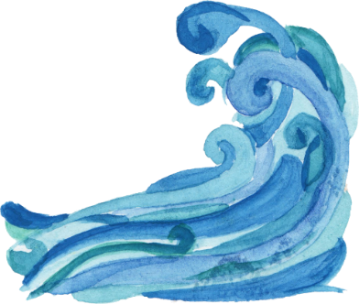 โครงการจัดทำบัญชี TSA-SEEA เขตพัฒนาการท่องเที่ยวอันดามันความเป็นมาในปัจจุบันทั่วโลกต่างให้ความสำคัญกับการพัฒนาที่ยั่งยืน “เป็นการพัฒนาที่มุ่งตอบสนองความต้องการของคนในยุคปัจจุบันโดยจะต้องไม่ส่งผลกระทบในทางลบต่อคนในรุ่นอนาคต” ที่มองด้านทรัพยากรธรรมชาติและสิ่งแวดล้อมควบคู่ไปกับเศรษฐกิจและสังคม โดยการพัฒนาที่ยั่งยืนในระดับโลกมีนโยบายหรือแผนแม่บทปฏิบัติการระหว่างประเทศคือ แผนปฏิบัติที่ 21 (Agenda 21) ที่ต้องการขจัดความยากจน ให้ประชาชนที่ยากไร้มีโอกาสเข้าถึงทรัพยากรที่จำเป็นต่อการดำรงชีวิตได้อย่างยั่งยืนมากขึ้น นอกจากนั้นวาระ 21 ได้เสนอแนวทางแก้ไขปัญหาความเสื่อมโทรมของทรัพยากรธรรมชาติ และการอนุรักษ์ความหลากหลายชนิดและสายพันธุ์ของสิ่งมีชีวิต การอนุรักษ์ป่า การต่อสู้กับความยากจนรวมถึงปัญหาการบริโภคที่ฟุ่มเฟือย การวางแผนการจัดการ ด้านการศึกษา สุขภาพอนามัย การแก้ปัญหาของเมืองใหญ่ และปัญหาของเกษตรกร โดยย้ำว่าเป็นหน้าที่ของทุกคน ทุกกลุ่ม และทุกอาชีพสำหรับการพัฒนาที่ยั่งยืนในประเทศไทย ภายหลังจากดำเนินงานตามแผนพัฒนาเศรษฐกิจและสังคมแห่งชาติในช่วงระยะแผนพัฒนาฯ ฉบับที่ 1-7 ที่มุ่งเน้นสร้างการเติบโตทางเศรษฐกิจ ควบคู่กับการกระจายรายได้ และการพัฒนาทรัพยากรมนุษย์แล้ว พบว่าการพัฒนาที่ผ่านมาเป็นการพัฒนาบนพื้นฐานของความไม่สมดุล เกิดความเหลื่อมล้ำของการกระจายรายได้ ทรัพยากรธรรมชาติถูกใช้อย่างสิ้นเปลือง ส่งผลต่อระบบนิเวศและความเสื่อมโทรมทางสิ่งแวดล้อมอย่างรุนแรง  ดังนั้นตั้งแต่แผนพัฒนาฯ ฉบับที่ 8 จึงเป็นจุดเปลี่ยนของการพัฒนาที่เปลี่ยนมาเน้นการพัฒนาอย่างสมดุลทุกมิติทั้งคน เศรษฐกิจ สังคม และสิ่งแวดล้อมสู่การพัฒนาที่ยั่งยืน โดยสาเหตุหลักที่ทำให้เกิดการพัฒนาไม่ยั่งยืนคือ การมองแยกส่วนกันระหว่างด้านเศรษฐกิจ สังคม และสิ่งแวดล้อม ดังนั้นการกำหนดนโยบายหรือทิศทางการพัฒนาประเทศ ควรทำให้เห็นภาพของทุกส่วนที่เกี่ยวข้องไปพร้อมๆ กัน จึงจำเป็นต้องมีข้อมูลที่บูรณาการกันเพื่อสะท้อนให้ฝั่งนโยบายเห็นภาพรวมอย่างแท้จริง จำเป็นต้องมีข้อมูลสถิติที่สามารถ กำหนดเป้าหมาย เป้าประสงค์และตัวชี้วัดการพัฒนา แต่เนื่องด้วยปัญหาการดำเนินงานของหน่วยงานที่ต่างก็มีข้อมูลจากการดำเนินงานเพื่อตอบภารกิจของหน่วยงานเองเป็นหลัก ทำให้ยากต่อการมองภาพรวม จึงต้องสร้างระบบสถิติของประเทศให้เข้มแข็งเพื่อรวบรวบและรายงานตัวชี้วัดการพัฒนาผ่านการบริหารจัดการระบบสถิติของประเทศตามลำดับความสำคัญของทรัพยากรอย่างคุ้มค่าบทเรียนจากการดำเนินงานภายหลังการสิ้นสุดลงของเป้าหมายการพัฒนาแห่งสหัสวรรษ (Millennium Development Goals: MDGs)  ในปี พ.ศ. 2558 ก่อนที่จะเริ่มเข้าสู่วาระ 2030 เพื่อการพัฒนาที่ยั่งยืนอันประกอบด้วยเป้าหมายการพัฒนาที่ยั่งยืน (Sustainable Development Goals: SDGs) นั่น  ที่ผ่านมาพบว่าการดำเนินงานขับเคลื่อน MDGs ยังเกิดปัญหาในการจัดทำข้อมูลและตัวชี้วัด คือ การเชื่อมโยงระหว่างความยั่งยืนด้านสิ่งแวดล้อมกับด้านเศรษฐกิจมีน้อยมากขาดทฤษฏีหรือ Integrated-statistical framework ที่เป็นหนึ่งเดียวหรือที่เป็นมาตรฐานสากลประเทศกำลังพัฒนาขาดความสามารถด้านการผลิตตัวชี้วัด MDG ที่ได้คุณภาพดังนั้นเพื่อให้เข้าใจความเชื่อมโยงระหว่างกัน จึงจำเป็นต้องบูรณาการการจัดทำข้อมูลสถิติทั้งมิติทางเศรษฐกิจและสิ่งแวดล้อมให้อยู่ใน Framework เดียวกัน จึงมีการจัดทำ System of Environmental-Economic Accounting (SEEA)  2012 Central Framework  ขึ้นเป็นกรอบการดำเนินงานทางด้านสถิติที่ตกลงร่วมกันระหว่างประเทศเพื่อใช้ในการวัดค่าทั้งในมิติของสิ่งแวดล้อมและด้านเศรษฐกิจร่วมกัน โดย UN Statistics Commission มีมติยอมรับให้เป็นมาตรฐานสากล  โดยมีการขับเคลื่อนให้เกิดการดำเนินงาน   SEEA ในหลายประเทศ ดังภาพ 1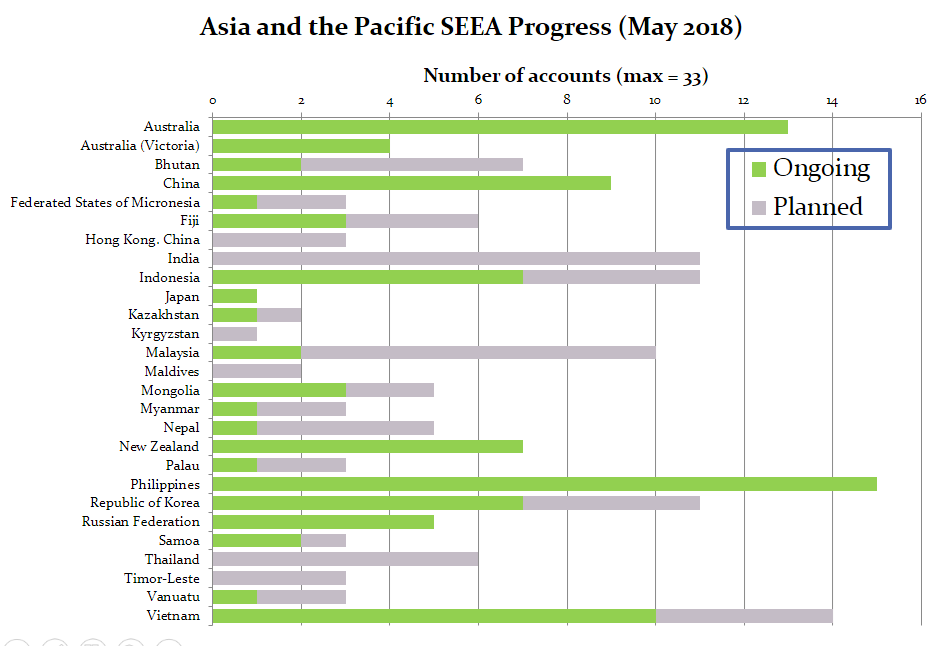 ภาพ 1 Asia and the Pacific SEEA Progress, May 2018ที่มา:   UNESCAP, 2018จากภาพเห็นได้ว่าในหลายประเทศได้มีการดำเนินงานเพื่อจัดทำข้อมูล SEEA เพื่อให้เกิดชุดข้อมูลสำหรับการวางแผนและกำหนดนโยบายในเชิงบูรณาการ ซึ่งประเทศไทยเองที่ผ่านมาได้มีหลายหน่วยงานได้ทำการศึกษาและจัดทำ SEEA  ในลักษณะงานวิจัยเกี่ยวกับการจัดทำบัญชีด้านทรัพยากรธรรมชาติและสิ่งแวดล้อมมาแล้วค่อนข้างมาก แต่ยังไม่มีการจัดทำบัญชีเศรษฐกิจสิ่งแวดล้อมและผู้รับผิดชอบอย่างเป็นทางการ สำนักงานสถิติแห่งชาติ ในฐานะหน่วยงานที่ทำหน้าที่การบริการจัดการระบบสถิติของประเทศเพื่อขับเคลื่อนให้ประเทศมีสถิติทางการหรือสถิติที่สำคัญสำหรับใช้เป็นองค์ความรู้ในการจัดทำนโยบายและแผน และใช้ในการตัดสินใจเพื่อกำหนดทิศทางในการพัฒนาประเทศ  จึงได้จัดประชุมหน่วยงานที่เกี่ยวข้องขึ้นในวันที่ 1 พฤษภาคม 2561 โดยที่ประชุมเห็นว่าประเทศไทยควรมีการจัดทำ SEEA โดยจัดลำดับความสำคัญของบัญชีที่ควรจัดทำตามประเด็นนโยบายที่สำคัญของประเทศและความพร้อมของข้อมูล ได้ดังนี้น้ำ (Water resources)ที่ดิน (Land) ขยะ (Waste)และจัดทำเป็นงานวิจัยทะเลและชายฝั่ง (Marine and coastal)พลังงาน (Energy) ระบบบัญชีเศรษฐกิจสิ่งแวดล้อม (System of Environmental-Economic Accounting: SEEA))ระบบบัญชีเศรษฐกิจสิ่งแวดล้อม (System of Environmental-Economic Accounting: (SEEA)) เป็นมาตรฐานการจัดทำสถิติที่พัฒนาขึ้นเพื่อตอบโจทย์การจัดทำข้อมูลให้ความสอดคล้องกับการพัฒนาที่ยั่งยืนSEEA เป็นระบบบัญชีประชาชาติที่คิดรวมต้นทุนด้านทรัพยากรธรรมชาติและสิ่งแวดล้อม เป็นกรอบงานด้านสถิติที่เป็นมาตรฐานสากลเพื่อใช้ในการวัดค่าทั้งในมิติของสิ่งแวดล้อมและด้านเศรษฐกิจร่วมกัน เป็นกรอบการดำเนินงานที่สามารถเชื่อมโยงกับระบบบัญชีประชาชาติ (SNA) ได้ทั้งแนวคิด การจัดจำแนก และวิธีการจัดทำ โดย SEEA เสมือนเป็นบัญชีบริวาร (Satellite Accounts) ประเภทหนึ่งของ SNA  โดยที่ความแตกต่างระหว่าง SEEA กับ SNA คือ SNA เป็นระบบบัญชีที่คำนึงถึงเฉพาะด้านเศรษฐกิจ แต่ SEEA เป็นการจัดทำบัญชีที่สะท้อนถึงปัจจัยทางธรรมชาติที่ส่งผลต่อระบบเศรษฐกิจ ผลกระทบของระบบเศรษฐกิจต่อสิ่งแวดล้อม รวมถึงค่าใช้จ่ายเพื่อลดผลกระทบและฟื้นฟูทรัพยากรธรรมชาติและสิ่งแวดล้อม 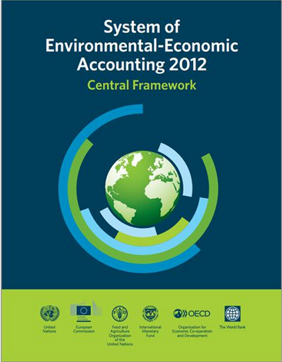 นอกจากนี้ SEEA ยังให้ข้อมูลพื้นฐานเพื่อใช้ในการสร้างบัญชีและตัวชี้วัดที่เกี่ยวข้องอย่างสม่ำเสมอ อีกทั้งยังช่วยในการเชื่อมโยงข้อมูลโดยใช้แนวคิด การจัดจำแนก และวิธีการที่เป็นมาตรฐานเดียวกัน ลดความซ้ำซ้อนในการรวบรวมข้อมูล เนื่องจาก SEEA จัดทำเป็นระบบบัญชี ดังนั้นจึงมีทั้ง Stock หรือปริมาณคงเหลือ และ Flow หรือการไหลเข้า-ออก ของทรัพยากรธรรมชาติที่เข้าไปในระบบเศรษฐกิจ รวมถึงสิ่งที่เหลือจากการใช้งาน ทำให้สามารถตรวจสอบความถูกต้องของข้อมูลจากปริมาณคงเหลือในบัญชีได้ ตัวเลขและข้อมูลที่ได้จึงช่วยให้ผู้กำหนดนโยบายสามารถนำไปใช้ในการตัดสินใจได้อย่างมีประสิทธิภาพ นอกจากนี้ SEEA ยังให้ข้อมูลพื้นฐานเพื่อใช้ในการสร้างบัญชีและตัวชี้วัดที่เกี่ยวข้องอื่นๆ ได้อีกด้วยSEEA จัดทำขึ้นเนื่องจากการพัฒนาเศรษฐกิจมีความซับซ้อนมากขึ้น ทำให้ไม่สามารถมองแต่ปัจจัยหลักด้านใดด้านหนึ่งเท่านั้น เช่น การให้ความสำคัญกับด้านเศรษฐกิจเพียงด้านเดียว แต่ยังจำเป็นต้องมองถึงปัจจัยอื่นๆ ที่เกี่ยวข้อง เช่น ด้านสังคม และด้านทรัพยากรธรรมชาติและสิ่งแวดล้อมด้วย ดังนั้นข้อมูลที่ต้องนำมาใช้จึงต้องเป็นข้อมูลที่ซับซ้อนมากขึ้นในทุกๆ ด้าน จึงทำให้ทุกหน่วยงานที่มีข้อมูลที่เกี่ยวข้องจำเป็นต้องร่วมมือกันในการพัฒนาให้ข้อมูลมีวิธีการจัดทำ คำนิยาม และการจัดจำแนกที่มีมาตรฐาน เพื่อให้ข้อมูลสามารถเชื่อมโยงกันได้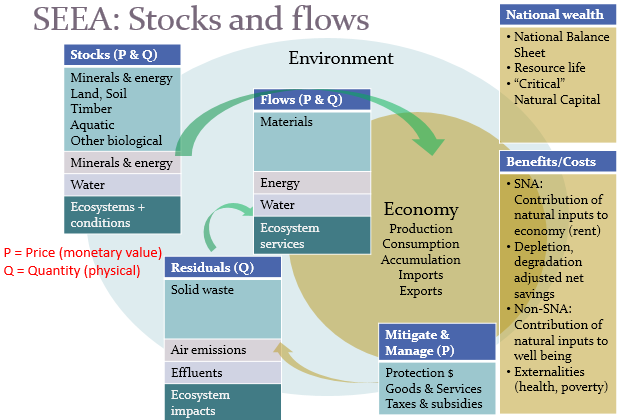 ภาพ 2 SEEA: Stocks and flowsที่มา:   UNESCAP, 2018SEEA  คือการนำข้อมูลทั้งหมดมารวมในระบบบัญชี โดยมีแนวคิดคือ ระบบเศรษฐกิจเป็นส่วนหนึ่งของระบบสิ่งแวดล้อม ซึ่งระบบเศรษฐกิจจะใช้ประโยชน์จากทรัพยากรธรรมชาติ เช่น แร่ ที่ดิน ต้นไม้ แหล่งน้ำ น้ำ และระบบนิเวศ เมื่อทรัพยากรธรรมชาติถูกใช้งานในระบบเศรษฐกิจแล้วจะถูกส่งกลับระบบสิ่งแวดล้อมในรูปของเสีย (แม้ว่ามีการบำบัดแล้ว) เช่น น้ำเสีย ขยะ และ มลพิษทางอากาศ นอกจากนี้ SEEA ยังมองถึงค่าใช้จ่ายที่รัฐบาลใช้ในการปกป้องและฟื้นฟูสิ่งแวดล้อม อีกทั้ง SEEA ยังสามารถแลกเปลี่ยนข้อมูลร่วมกับบัญชีประชาชาติได้ และยังสามารถทำบัญชี SEEA แยกแต่ละบัญชีได้ เช่น บัญชีน้ำ บัญชีที่ดิน เป็นต้น ดังภาพ 2บัญชีมหาสมุทร: SEEA OCEAN ACCOUNTเนื่องด้วยคณะกรรมาธิการเศรษฐกิจและสังคมแห่งสหประชาชาติสำหรับเอเชียและแปซิฟิก (United Nations Economic and Social Commission for Asia and the Pacific: UNESCAP) และโครงการสิ่งแวดล้อมแห่งสหประชาชาติ  (United Nations Environment Programme: UNEP) ได้รับมอบหมายจากคณะกรรมการสถิติแห่งสหประชาชาติ (UN Statistical Commission (UNSC))  ให้เป็นหน่วยงานหลักในการจัดแนวทางการพัฒนาสถิติมหาสมุทร (Ocean Statistics) ที่สนับสนุนการปรับปรุง SEEA Experimental Ecosystem Account for 2020 เนื่องจากองค์กรสหประชาชาติเองได้มีความตระหนักประเด็นปัญหาที่เกิดขึ้นในมหาสมุทร เนื่องจากมหาสมุทรในภูมิภาคเอเชียแปซิฟิกครอบคลุมร้อยละ 40 ของพื้นผิวโลก ทั้งมนุษย์ และตลาด ต้องอาศัยทรัพยากรทางทะเลในการดำรงอยู่ถึงร้อยละ 80 แต่เนื่องจากมีการทำประมงที่มากเกินไป รวมถึงการทำลายถิ่นที่อยู่ของพืชและสัตว์ในทะเล ซึ่งเป็นการคุกคามสภาพแวดล้อมของมหาสมุทร ส่งผลให้อุณหภูมิผิวน้ำทะเลอุ่นขึ้น เกิดการเป็นกรดในทะเล รวมถึงเกิดบริเวณที่มีออกซิเจนต่ำหรือที่เรียกว่า dead zones ซึ่งการสูญเสียดังกล่าวส่งผลกลับมายังมนุษย์คือ เกิดภัยธรรมชาติที่ส่งผลต่อการดำรงชีพของประชากรที่อาศัยอยู่ชายฝั่ง และรัฐที่กำลังพัฒนาในหมู่เกาะแปซิฟิกภาพ 3 ความสัมพันธ์ระหว่างวิทยาศาสตร์กับมหาสมุทร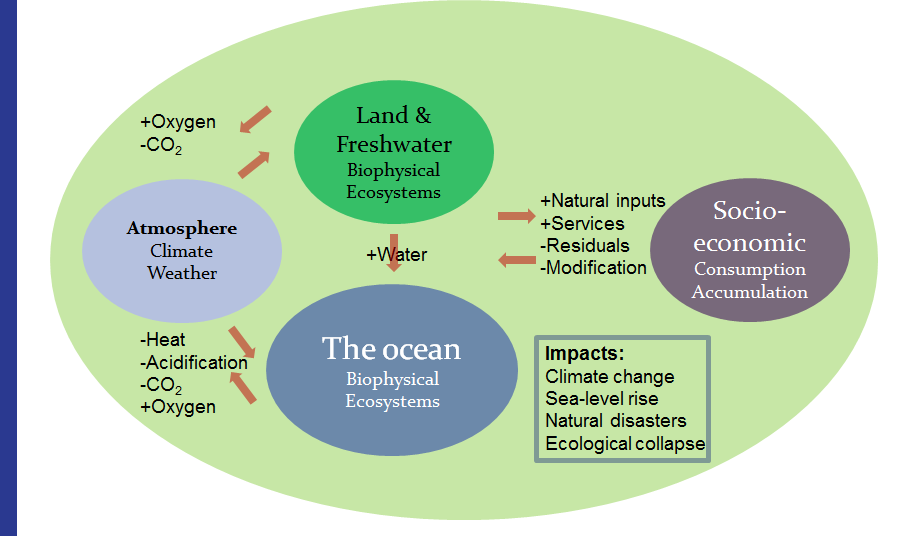 ที่มา:   UNESCAP, 2018Ocean Account ได้ถูกพัฒนาขึ้นเนื่องจากต้องการพัฒนาแนวทางการจัดการข้อมูลและสถิติ โดยการสร้าง Platform บัญชีมหาสมุทรตามระบบบัญชีเศรษฐกิจสิ่งแวดล้อม (SEEA) เพื่อสนับสนุนการดำเนินงานในการบรรลุเป้าหมายการพัฒนาที่ยั่งยืนที่ 14 (การใช้ประโยชน์จากมหาสมุทรและทรัพยากรทางทะเล) และสนับสนุนประเทศต่างๆ ในภูมิภาคเอเชียแปซิฟิกในการปรับปรุงระบบการจัดการขยะในเมืองและลดมลพิษทางทะเล การดำรงชีวิตโดยปรับตัวให้เข้ากับมหาสมุทร รวมถึงช่วยพัฒนาหมู่เกาะต่างๆ  โดย UNESCAP ได้พัฒนา SEEA Ocean Accounts จาก SEEA-Central Framework (SEEA-CF) และ SEEA-Experimental Ecosystem Accounting (SEEA-EEA) เพื่อให้เกิดการประเมินสถานภาพทุนทรัพยากรและสิ่งแวดล้อม และปริมาณการนำทุนทรัพยากรและสิ่งแวดล้อมไปใช้ในกิจกรรมต่างๆ ของภาคเศรษฐกิจบริเวณตั้งแต่ชายฝั่งจนถึงมหาสมุทร รวมถึงมูลค่าในรูปตัวเงินของทุนทรัพยากรและผลกระทบของมลพิษและภัยธรรมชาติที่เกิดขึ้นต่อทุนทรัพยากรดังกล่าว ดังนั้นเพื่อให้ได้ข้อมูลสำหรับใช้ประกอบการวางแผนและนโยบายในการพัฒนาภาคเศรษฐกิจชายฝั่งทะเล-มหาสมุทรให้มีความยั่งยืน และช่วยลดความขัดแย้งและแก้ปัญหาสิ่งแวดล้อมสำคัญที่เกิดขึ้นในพื้นที่มหาสมุทรทั้งในระดับระหว่างประเทศ ภูมิภาค และโลก  เนื่องจากมหาสมุทรนั้นกว้างใหญ่และสามารถมองได้หลายมุมมอง และเกิดจากการเชื่อมโยงกันในหลายส่วน จึงจำเป็นต้องมีข้อมูลทั้งภาคพื้นดิน เช่น ระบบนิเวศบนบก น้ำจืด ชุมชนชายฝั่ง โครงสร้างพื้นฐานชายฝั่ง แหล่งมลพิษ ข้อมูลในภาคมหาสมุทร เช่น พื้นที่คุ้มครองทางทะเล การประมง การจับปลา การท่องเที่ยว คุณภาพและอุณหภูมิของน้ำ รวมถึงข้อมูลการใช้ทรัพยากรธรรมชาติของมนุษย์ เช่น การปล่อยของเสีย น้ำทิ้ง ขยะ เป็นต้น ดังนั้นในการจัดทำบัญชีต้องมีการแบ่งขอบเขตพื้นที่เพื่อจัดทำข้อมูลอย่างชัดเจน เช่น ข้อมูลในพื้นที่ 1 ตารางกิโลเมตร  ในมิติทางด้านเศรษฐกิจ สังคม และสิ่งแวดล้อมที่มีความเกี่ยวข้องและใช้ประโยชน์จากมหาสมุทร คือด้านเศรษฐกิจ เช่น การจับปลาเพื่อนำปลาไปขาย การประมงพื้นบ้าน ประโยชน์อื่น ๆ จากทางทะเลที่สามารถตีมูลค่าได้ เช่น การท่องเที่ยว ด้านสิ่งแวดล้อม เช่น การใช้ทรัพยากรธรรมชาติ และของเสียที่ปล่อยกลับสู่ธรรมชาติ  ด้านสังคม ผู้ที่ได้ผลประโยชน์และผู้ที่ได้รับผลกระทบการจัดการข้อมูลและสถิติตาม SEEA Ocean Accounts จำเป็นต้องบูรณาการการทำงานร่วมกันทั้งฝั่งนักสถิติ นักวิทยาศาสตร์ และฝั่งนโยบาย โดยให้ผู้เชี่ยวชาญในแต่ละด้านมาร่วมมือกันกำหนดแนวทางในการจัดทำมาตรฐาน SEEA Ocean Accounts  โดยมีความท้าทายในการจัดการข้อมูลดังกล่าว คือ  มหาสมุทรนั้นมีขอบเขตที่กว้าง  มีการเคลื่อนไหวอยู่ตลอดเวลา  ไม่มีขอบเขตชัดเจน และเป็นพื้นที่สาธารณะมหาสมุทรสามารถแบ่งได้หลายชั้นซึ่งระบบนิเวศน์ในแต่ละชั้นมีแตกต่างกัน  ภาพมหาสมุทรที่ได้จากข้อมูลดาวเทียมจะมีลักษณะเหมือนกัน อีกทั้งยังมีการศึกษาในเรื่องนี้ไม่มากนักการจัดการข้อมูลเกี่ยวกับมหาสมุทรจำเป็นต้องทราบถึงข้อมูลทางด้านวิทยาศาสตร์ของระบบนิเวศน์โดยรวม ซึ่งจากภาพ 3 สามารถอธิบายได้ว่าระบบเศรษฐกิจใช้ประโยชน์จากทะเลและชายฝั่ง เช่น มหาสมุทรให้ปลา ที่พัก และช่วยสนับสนุนการท่องเที่ยว แต่เมื่อมีการใช้ประโยชน์ดังกล่าวอาจทำให้ทรัพยากรเปลี่ยนแปลง นอกจากนี้มหาสมุทรยังมีความสัมพันธ์กับระบบชั้นบรรยากาศ และมหาสมุทรยังมีความสัมพันธ์กับพื้นดิน ที่ภาคพื้นดินอาจมีน้ำหรือขยะไหลลงสู่ทะเลได้ ซึ่งจากความรู้ทางด้านวิทยาศาสตร์ดังกล่าว นักสถิติจำเป็นต้องรวบรวมประเด็นต่างๆ เพื่อให้ได้ข้อมูลมาวิเคราะห์ โดยการจัดทำ Ocean Accounts สามารถดำเนินการได้ 2 รูปแบบคือจัดทำ Ocean Accounts ในรูปตารางระบบบัญชี SEEA  เช่น Supply and use table  หรือ Asset table ดังภาพ 4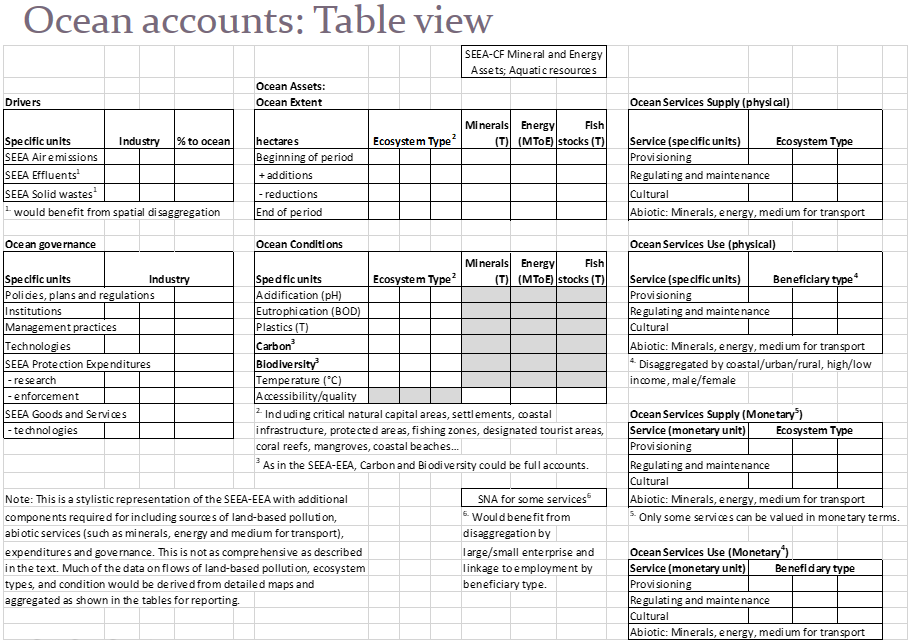 ภาพ 4  การจัดทำข้อมูล Ocean Account ในรูปตารางที่มา:   UNESCAP, 2018จัดทำ Ocean Accounts ในรูปแผนที่ โดยกำหนดพื้นที่ขนาดย่อย (Grid cells) และให้ข้อมูลที่จำเป็นในแต่ละเซลล์ ซึ่งข้อมูลที่จำเป็นของระบบนิเวศในแต่ละประเภทนั้นอาจแตกต่างกัน เช่น พื้นที่ชายฝั่ง อาจต้องการข้อมูลความชัน พื้นที่ในมหาสมุทรต้องการข้อมูลความลึก คุณภาพน้ำ หรืออุณหภูมิ เป็นต้น ดังภาพ 5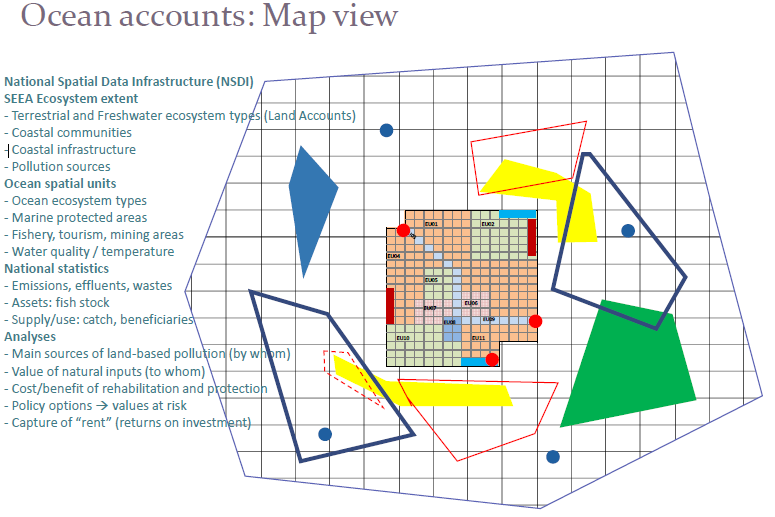 ภาพ 5 การจัดทำข้อมูล Ocean Account ในรูปแผนที่ที่มา:   UNESCAP, 2018โดยในเดือนตุลาคม 2561 มี UNESCAP ได้จัดให้มีการประชุม Asia-Pacific Regional workshop เรื่อง Ocean Accounts ครั้งแรกที่กรุงเทพฯ เพื่อเผยแพร่ความรู้และระดมความเห็นจากผู้เชี่ยวชาญจากหลายภาคส่วนที่เกี่ยวข้องทั้งนักสถิติ นักวิทยาศาสตร์ และผู้จัดทำแผนและนโยบายในการจัดทำร่าง Ocean Accounts โดยมีวัตถุประสงค์เพื่อร่วมกันพัฒนามาตรฐานสากลสำหรับใช้วัดผลกระทบจากเศรษฐกิจ สังคม และสิ่งแวดล้อมที่มีต่อมหาสมุทรและชายฝั่ง เพื่อเป็นแนวทางให้กับประเทศต่างๆ นำไปใช้วัดผลกระทบดังกล่าวจากชุดของบัญชีมหาสมุทรหลัก  และต้องการให้มีกรณีศึกษาในเรื่องดังกล่าวเพื่อมาเติมเต็มองค์ความรู้และข้อมูลในการจัดทำมาตรฐาน เนื่องจากนโยบายการพัฒนาประเทศให้ความสำคัญกับการพัฒนาพื้นที่บริเวณทะเลและชายฝั่งที่ต้องให้ความสำคัญกับผลกระทบด้านสิ่งแวดล้อมและความยั่งยืนในระยะยาว โดยมีประเด็นการพัฒนาที่สำคัญ เช่น การทำประมงที่ผิดกฎหมาย การประมงที่ขาดการรายงาน และการประมงที่ขาดการควบคุม (IUU Fishing) การกัดเซาะบริเวณชายฝั่ง การสูญเสียความหลากหลายทางชีวภาพ มลภาวะและขยะทะเล การพัฒนาบริเวณชายฝั่งที่ไม่ยั่งยืน และการท่องเที่ยวที่ไม่ยั่งยืน  จากผลการประชุมหน่วยงานที่เกี่ยวข้องที่มีมติให้จัดทำ SEEA บัญชี Ocean เป็นงานวิจัย ประเทศไทยจึงได้เข้าร่วมเป็น 1 ใน 5 ประเทศนำร่องในการศึกษาแนวทางการจัดทำระบบบัญชี Ocean Account โดย UNESCAP ให้การสนับสนุนงบประมาณในการศึกษาและความช่วยเหลือด้านเทคนิคให้แก่ประเทศนำร่อง   ทั้งนี้ UNESCAP  คาดว่าเอกสารคำแนะนำแนวทางการจัดทำระบบบัญชี Ocean Accounts ฉบับแรกจะเผยแพร่ในช่วงปลายปี 2562 และคู่มือการจัดทำระบบบัญชี Ocean Accounts จะเผยแพร่ภายในปี 2568 การดำเนินงานของ SDG 14 และการเชื่อมโยงระหว่างตัวชี้วัด SDG กับการดำเนินงาน Ocean Accounts ของประเทศไทยจากผลการศึกษาของ ดร.อำไพ หรคุณารักษ์ ที่ปรึกษาโครงการนำร่อง National Ocean Accounts: Thailand Pilot Study ที่ได้ทำการศึกษาและทบทวนผลการดำเนินงาน SDG14 ในมิติของการพัฒนาอย่างยั่งยืนและนโยบายของประเทศไทยที่สำคัญในด้านของทะเลและชายฝั่ง พบว่า ประเทศไทยมีการนำเป้าหมายการพัฒนาที่ยั่งยืนมาปฏิบัติเพื่อให้บรรลุผล ซึ่งด้านสิ่งแวดล้อมถูกกำหนดไว้อย่างชัดเจนในยุทธศาสตร์ที่ 5 ของ ยุทธศาสตร์ชาติ 20 ปี และยุทธศาสตร์ที่ 4 ที่มุ่งสร้างการเติบโตบนคุณภาพชีวิตที่เป็นมิตรกับสิ่งแวดล้อม ในแผนพัฒนาเศรษฐกิจและสังคมแห่งชาติ ฉบับที่ 12 โดยมีคณะกรรมการเพื่อการพั  ฒนาที่ยั่งยืน (กพย.) เป็นกลไกหลักในการขับเคลื่อนเป้าหมายการพัฒนาที่ยั่งยืน สำหรับเป้าหมายที่เกี่ยวข้องกับมหาสมุทรและชายฝั่ง คือ เป้าหมายที่ 14 ที่มุ่งอนุรักษ์และใช้ประโยชน์ทรัพยากรทางทะเล และมหาสมุทร อย่างยั่งยืน โดยมีกระทรวงทรัพยากรธรรมชาติและสิ่งแวดล้อมเป็นหน่วยงานหลัก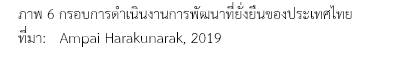 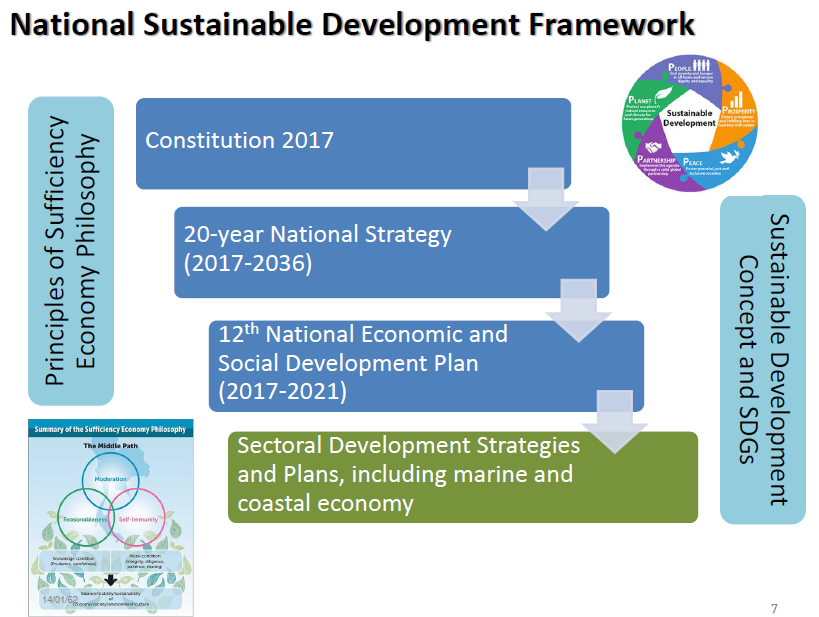 ในการดำเนินโครงการนำร่อง National Ocean Accounts: Thailand Pilot Study ประเทศไทยควรใช้แนวคิดจากMarine Ecosystem-Based Management (MEBM) ซึ่งเป็นวิธีการแบบบูรณาการในการจัดการทางทะเลและชายฝั่งเพื่อให้บรรลุการพัฒนาที่ยั่งยืน Marine Spatial Data Infrastructure (MSDI) การรวบรวมเทคโนโลยี นโยบาย และข้อตกลงเชิงสถาบันที่เกี่ยวข้อง ที่ช่วยให้สามารถเข้าถึงข้อมูลเชิงพื้นที่ เช่น สมุทรศาสตร์และการจัดการพื้นที่System of Environmental Economic Accounting (SEEA) ระบบบัญชีที่ให้ข้อมูลเกี่ยวกับ ปัจจัยและผลกระทบของเศรษฐกิจต่อธรรมชาติและสิ่งแวดล้อม และค่าใช้จ่ายในการลดผลกระทบดังกล่าวOcean Accounts บัญชีที่พัฒนาจาก SEEA-EEA สามารถเชื่อมโยงได้กับข้อมูลเชิงพื้นที่ ระบบบัญชีประชาชาติ ผู้มีส่วนได้เสีย รวมถึงนโยบายและเทคโนโลยีที่เกี่ยวข้องมีแนวทางการพัฒนาคือUnlocking Sustainable Development โดยต้องร่วมกันดำเนินการพัฒนาเพื่อทำความเข้าใจและหาจุดที่ดีที่สุดของการใช้ประโยชน์ร่วมกัน ค้นหาวิธีแก้ไขปัญหาและเครื่องมือในการวัดที่สอดคล้อง เข้าใจความแตกต่างและและความเชื่อมโยงกันระหว่าง SDG ทั้งหมด และสร้างกลไกการดำเนินการ และดำเนินงานอย่างมีประสิทธิภาพในการบรรลุเป้าหมายการพัฒนาที่ยั่งยืนMapping Ocean Accounts Pilot Actionsกำหนดและเชื่อมโยงระหว่างเป้าประสงค์ ในเป้าหมายที่ 14การวางแผนเชิงพื้นที่ทางทะเล (Marine Spatial Planning: MSP)สร้าง/ขยายแนวทางแบบบูรณาการเพื่อการกำกับและดูแลทางทะเลปรับปรุงฐานข้อมูลสถิติและระเบียบวิธีพัฒนาแผนเพื่อติดตาม MEBM ในระดับชาติพัฒนาบัญชีบริวารทางด้านทะเลจากการวิเคราะห์สถานการณ์ของประเทศไทยเพื่อกำหนดประเด็นปัญหาและนโยบายของประเทศไทยที่สำคัญในด้านของทะเลและชายฝั่ง โดยใช้แบบสอบถาม “เครื่องมือวิเคราะห์เพื่อวางแผนยุทธศาสตร์การพัฒนาข้อมูลสถิติสิ่งแวดล้อม”  ให้แก่หน่วยงานที่เกี่ยวข้องกับการกำหนดนโยบายด้านทะเลและชายฝั่ง โดยมีวัตถุประสงค์เพื่อช่วยให้ทราบถึงประเด็นต่างๆ ที่แต่ละหน่วยงานตระหนักถึง รวมถึงนโยบาย ยุทธศาสตร์ และแผนการดำเนินงานที่สำคัญ แหล่งข้อมูลที่เกี่ยวข้อง และข้อจำกัดต่าง ๆ ในการพัฒนาข้อมูลทางด้านทะเลและชายฝั่ง ซึ่งมีหน่วยงานที่ตอบกลับมาทั้งหมด 14 หน่วยงาน ได้แก่ สำนักงานพัฒนาเศรษฐกิจจากฐานชีวภาพ (องค์การมหาชน), ศูนย์พันธุวิศวกรรมและเทคโนโลยีชีวภาพแห่งชาติ, กรมควบคุมมลพิษ, กรมทรัพยากรทางทะเลและชายฝั่ง, กรมประมง, กรมอุตุนิยมวิทยา, สำนักงานนโยบายและแผนทรัพยากรธรรมชาติและสิ่งแวดล้อม, สำนักงานปลัดกระทรวงการท่องเที่ยวและกีฬา, สำนักงานพัฒนาวิทยาศาสตร์และเทคโนโลยีแห่งชาติ, สำนักงานพัฒนาวิทยาศาสตร์และเทคโนโลยีแห่งชาติ, สำนักงานสถิติแห่งชาติ, กรมเจ้าท่า, สำนักงานเศรษฐกิจการคลัง, และคณะวิทยาศาสตร์ มหาวิทยาลัยรามคำแหง โดยสามารถรวมรวมประเด็นปัญหาที่สำคัญของแต่ละหน่วยงาน รวมถึงนโยบายที่สำคัญได้ดังนี้ คือประเด็นปัญหาการทำประมงที่ผิดกฎหมาย ขาดการรายงาน และไร้การควบคุม (IUU Fishing)ความเสื่อมโทรมหรือการสูญเสียทรัพยากรและความหลากหลายของชีวภาพทางทะเลและชายฝั่ง การกัดเซาะชายฝั่งการสูญเสียระบบนิเวศทางทะเลและความหลากหลายทางชีวภาพ อาทิ พื้นที่อนุรักษ์ทางทะเลและชายฝั่ง พื้นที่และระบบนิเวศป่าชายเลนภาวะมลพิษทางทะเลและชายฝั่ง ปัญหาขยะและขยะพลาสติกบริเวณชายฝั่งและในทะเล การรั่วไหลของน้ำมันและสารเคมีอันตราย ปรากฏการณ์ Ocean Acidification (ปรากฏการณ์น้ำทะเลมีความเป็นกรดสูง)การท่องเที่ยวทางทะเลและชายฝั่งที่ไม่ยั่งยืนการสูญเสียวิถีประมงพื้นบ้านและประมงขนาดเล็กผลกระทบจากกิจกรรมการพัฒนาเศรษฐกิจสังคม เช่น การเจริญเติบโตของชุมชนเมืองริมฝั่งทะเล อุตสาหกรรมน้ำมันและก๊าซ อุตสาหกรรมประมงและอาหารทะเลข้อจำกัดด้านการพัฒนาและจัดการองค์ความรู้เกี่ยวกับทรัพยากรทางทะเลและชายฝั่ง การพัฒนาความรู้ขีดความสามารถการวิจัยและถ่ายทอดเทคโนโลยีทางทะเลการดำเนินงานตามพันธะข้อผูกพันของไทยภายใต้ความตกลงระหว่างประเทศด้านทะเลและชายฝั่ง ได้แก่ อนุสัญญาสหประชาชาติว่าด้วยกฎหมายทะเล (UNCLOS) ความตกลงด้านมลพิษทางทะเล ด้านประมง ด้านความหลากหลายทางชีวภาพ หรือด้านการขนส่งทางทะเลOver -tourism/carrying capacity และการจัดการการท่องเที่ยวที่ไม่ยั่งยืนนโยบายที่สำคัญสร้างฐานข้อมูลการทำประมงและเรือประมงแบบบูรณาการ “Fishing Info” รวมถึงระบบข้อมูลเพื่อการการออกใบอนุญาตทำการประมงอิเล็กทรอนิกส์ โดยอาศัยหลักการประเมินค่าระดับผลผลิตการประมงสูงสุดที่ยั่งยืน หรือ Maximum Sustainable Yield (MSY) กำหนดพื้นที่อนุรักษ์และพื้นที่คุ้มครองทางทะเลและชายฝั่งเพิ่มขึ้น พร้อมทั้งให้มีการประเมินผลและจัดการพื้นที่และระบบนิเวศทางทะเลและชายฝั่ง ตามหลักการสากลในการวางแผนเชิงพื้นที่ทางทะเล (Marine Spatial Planning: MSP)พัฒนาระบบข้อมูล โดยเฉพาะข้อมูลเชิงพื้นที่เพื่อวิเคราะห์มูลค่าที่เกิดจากการใช้ประโยชน์ทรัพยากรทางทะเลและชายฝั่ง โดยใช้หลักการประเมินมูลค่าการให้บริการของระบบนิเวศชายฝั่งและทะเล ทั้งที่เป็นมูลค่าการใช้ประโยชน์ทางตรง ทางอ้อม และที่ไม่ได้เกิดจากการใช้ และมูลค่าเศรษฐกิจรวมของทรัพยากรและระบบนิเวศปะการัง ป่าชายเลน และหญ้าทะเล วิจัยและวิเคราะห์ข้อมูลเพื่อพัฒนาความรู้เกี่ยวกับสถานะของทรัพยากรทางทะเลและชายฝั่ง ตลอดจนการประเมินมูลค่าทางเศรษฐกิจของทรัพยากรทางทะเล รวมถึงระบบนิเวศปะการัง ป่าชายเลน และหญ้าทะเล และสัตว์ทะเลที่ใกล้สูญพันธุ์วิจัยและพัฒนาระบบข้อมูลเพื่อสนับสนุน ฟื้นฟู และอนุรักษ์ทรัพยากรทะเลและชายฝั่งสาหรับประมงพื้นบ้าน หรือประมงชายฝั่ง หรือประมงขนาดเล็กวิจัยและพัฒนาความรู้เกี่ยวกับการจัดการสิ่งแวดล้อมทางทะเลและชายฝั่งอย่างยั่งยืน รวมถึงการจัดการขยะในจังหวัดชายฝั่งทะเล การนำมาตรการการลดขยะมาใช้ในพื้นที่นำร่อง การจัดทำโครงการติดตามและตรวจสอบคุณภาพน้ำและปรากฏการณ์ยูโทรฟิเคชันพัฒนาระบบข้อมูลและสารสนเทศเกี่ยวกับสถานการณ์สิ่งแวดล้อมทางทะเลและชายฝั่ง รวมถึงระบบข้อมูลพื้นฐานเกี่ยวกับความเข้มข้นของไนเตรต ไนไตรท์ ฟอสเฟต และปริมาณคลอโรฟิลล์ในน้ำทะเลชายฝั่ง ระบบข้อมูลขยะทะเลและขยะพลาสติกในทะเลพัฒนาเครือข่ายการติดตามปรากฏการณ์น้ำทะเลมีความเป็นกรดสูงในภูมิภาคร่วมกับ Global Ocean - Observation Network (GOA-ON)จัดทำรายงานประจำปีเกี่ยวกับสถานะและแนวโน้มการเปลี่ยนแปลงของทรัพยากรและสิ่งแวดล้อมทางทะเล การกัดเซาะชายฝั่งทะเล ตลอดจนผลกระทบของการเปลี่ยนแปลงสภาพภูมิอากาศต่อทรัพยากรและระบบนิเวศทางทะเลและชายฝั่งวางแผนการท่องเที่ยวทางทะเลและชายฝั่งอย่างยั่งยืน พัฒนาระบบการจัดการด้านสิ่งแวดล้อมในแหล่งท่องเที่ยว รวมถึงพัฒนาสิ่งอำนวยความสะดวกในการจัดการขยะของเสียและบำบัดน้ำเสีย การใช้แนวทางประเมินขีดความสามารถของระบบนิเวศ (ecological carrying capacity) ในการกำหนดจำนวนนักท่องเที่ยวในพื้นที่ชายฝั่งและทะเลบัญชี TSA-SEEA เขตพัฒนาการท่องเที่ยวอันดามันตามที่ประเทศไทยได้เข้าร่วมโครงการนำร่องเพื่อการศึกษาแนวทางการจัดทำระบบบัญชี Ocean Account ตามที่ได้กล่าวไปข้างต้นนั้น  UNESCAP ได้ร่วมกับสำนักงานสถิติแห่งชาติ (National Statistical Office; NSO) ซึ่งเป็นหน่วยงานประสานงานหลักของโครงการฯ และได้จัดประชุมหารือกับหน่วยงานต่างๆ ที่เกี่ยวข้องกับชายฝั่งและมหาสมุทร ซึ่งที่ประชุมมีมติเห็นควรการดำเนินงานใน Ocean Accounts ในประเด็น1.  การท่องเที่ยวอย่างยั่งยืน (Sustainable Tourism)2.  พื้นที่คุ้มครองทางทะเลและระบบนิเวศน์โดยเริ่มต้นศึกษาทั้ง 2 ประเด็นควบคู่กันไปในพื้นที่เขตพัฒนาการท่องเที่ยวอันดามัน (ภูเก็ต กระบี่ พังงา ตรัง และสตูล) เพื่อเป็นกรณีศึกษาในการจัดทำแนวทางการจัดทำระบบบัญชี Ocean Account  โดยมีสาเหตุสำคัญที่เลือก 2 ประเด็นดังกล่าวเนื่องจากสาเหตุสำคัญคือเศรษฐกิจของประเทศไทยในปัจจุบันรายได้จากการท่องเที่ยวของนักท่องเที่ยวต่างชาตินับว่ามีความสำคัญเพิ่มมากขึ้นเป็นลำดับ อย่างไรก็ตามยังไม่มีการวัดต้นทุนทางด้านสิ่งแวดล้อมของประเทศที่ต้องนำมาแลกกับรายได้จากการท่องเที่ยวจึงควรมีการศึกษาหาต้นทุนทางด้านสิ่งแวดล้อม เพื่อแสดงให้เห็นว่ารายได้ที่เพิ่มเข้ามาในระบบเศรษฐกิจนั้นมีความคุ้มค่าเพียงใด ซึ่งสามารถนำมาใช้เป็นข้อมูลสำหรับการกำหนดนโยบายและพัฒนาการท่องเที่ยวให้เหมาะสมได้อีกทางหนึ่ง พื้นที่ดังกล่าวเป็นพื้นที่ที่มีระบบนิเวศน์ทางทะเลที่หลากหลาย มีความสวยงามและอุดมสมบูรณ์ที่เป็นจุดดึงดูดให้นักท่องเที่ยวเข้ามาในพื้นที่ จนก่อให้เกิดประเด็นให้มีการปิดการเข้าพื้นที่ในบางจุดเพื่อให้มีการอนุรักษ์และฟื้นฟู ในประเด็นดังกล่าวมีความพร้อมของข้อมูลระดับนึงทั้งจากกระทรวงการท่องเที่ยวและกีฬาได้จัดทำบัญชีประชาชาติด้านการท่องเที่ยว (Tourism Satellite Account: TSA) ประกอบกับมีข้อมูลเบื้องต้นจากโครงการวิจัยการศึกษาความเป็นไปได้ในการประยุกต์ใช้กรอบแนวคิดระบบบัญชี SEEA กับบัญชี TSA ของนักวิจัยจากศูนย์พันธุวิศวกรรมและเทคโนโลยีชีวภาพแห่งชาติ (BIOTEC)  ที่ประเมินต้นทุนการใช้ทรัพยากรและสิ่งแวดล้อมในกิจกรรมท่องเที่ยวทางทะเลและชายฝั่ง และประมาณการมูลค่าผลกระทบที่เกิดจากการท่องเที่ยวต่อทรัพยากรและสิ่งแวดล้อม ซึ่งงานวิจัยดังกล่าวถือว่าเป็นต้นทุนสำคัญที่สามารถนำไปต่อยอดและใช้ประโยชน์สู่การพัฒนา SEEA Ocean Accounts ดังนั้นประเทศไทยจึงได้เริ่มต้นการจัดทำ Ocean Account โดยใช้พื้นที่เขตพัฒนาการท่องเที่ยวอันดามันเป็นกรณีศึกษานอกจากนี้ กระทรวงการท่องเที่ยวและกีฬาได้มีแนวคิดที่จะจัดทำบัญชีการท่องเที่ยวอย่างยั่งยืนร่วมกับองค์การการท่องเที่ยวโลกแห่งสหประชาชาติ (UNWTO) โดยจะจัดทำบัญชี TSA-SEEA ตามแนวคิด Towards a Statistical Framework for Measuring Sustainable Tourism (MST) เนื่องจากประเทศต่างๆ ทั่วโลกต่างให้ความสำคัญกับเป้าหมายการพัฒนาที่ยั่งยืนหรือ SDGs  โดย UNWTO ได้มีการจัดทำ Linking the TSA and the SEEA: A technical note, World Tourism Organization เพื่อเป็นกรอบการการเชื่อมโยงมิติด้านเศรษฐกิจและสิ่งแวดล้อมเข้ากับมิติของการท่องเที่ยวอย่างยั่งยืน  โดยเน้นว่าเอกสารดังกล่าวทำขึ้นเพื่อใช้กรอบการดำเนินงานทางสถิติเพื่อเชื่อมโยงระหว่าง SEEA กับ TSA  เนื่องจากที่ผ่านมาการพัฒนาข้อมูลสถิติท่องเที่ยวเพื่อให้สามารถเปรียบเทียบกันได้นั้น ได้มีการพัฒนาผ่าน MST แต่พบว่ายังคงมี Gap คือการกำหนดมาตรฐานในการบูรณาการสถิติทั้งด้านเศรษฐกิจ สิ่งแวดล้อม สังคมที่เอามาใช้ในการประเมินการท่องเที่ยวอย่างยั่งยืน โดยกำหนดบัญชีสำคัญที่ควรจัดทำไว้ 4 บัญชี คือบัญชีน้ำ (Accounts for water flows for tourism industries) เป็นบัญชีที่แสดงถึงค่าทางกายภาพของการผลิตและการใช้น้าที่เกิดขึ้น (flows of water) เป็นบัญชีที่แสดงถึงข้อมูลภาพกว้างๆ ของการผลิตน้ำที่ได้มาจากแหล่งต่างๆ เพื่อนามาใช้ในอุตสาหกรรมการท่องเที่ยวและอุตสาหกรรมอื่นๆ การจำแนกแจกจ่ายน้ำไปยังผู้ใช้ และเมื่อใช้แล้วจะเกิดเป็นนาเสียออกมา และนาเสียดังกล่าวที่ถูกนำไปบำบัดบัญชีพลังงาน (Accounts for energy flows for tourism industries) เป็นบัญชีที่แสดงถึงการได้มาและการใช้ไปของพลังงาน โดยแสดงถึงค่าของพลังงานแต่ละประเภท โดยแบ่งออกเป็นพลังงานหมุนเวียนและพลังงานจากฟอสซิลบัญชีก๊าซเรือนกระจก (Accounts for GHG emissions for tourism industries) เป็นบัญชีที่แสดงค่ากายภาพของการได้มาและใช้ไปของการปลดปล่อยก๊าซเรือนกระจกที่เกิดขึ้นโดยนักท่องเที่ยวจำแนกตามชนิดของก๊าซเรือนกระจก ซึ่งโดยหลักการแล้ว การปลดปล่อยก๊าซเรือนกระจกเป็นการปล่อยทางตรงขึ้นสู่บรรยากาศ ดังนั้นการคำนวณค่าเป็นรายปีและค่าในระดับประเทศก็เพียงพอสำหรับการวิเคราะห์และกำหนดนโยบาย แต่อาจให้ความสำคัญโดยจำแนกจำนวนที่ปล่อยตามประเภทของการขนส่ง เช่น ทางถนน ทางเรือ ทางอากาศ เป็นต้น  บัญชีขยะ (Accounts for solid waste  for tourism industries) เป็นบัญชีที่แสดงค่าทางกายภาพของการเกิด (Generation of solid waste) และใช้ไปที่เกิดจากการไหลเวียนของขยะแข็ง แสดงถึงค่าของการเกิด การเก็บรวบรวม และการกำจัดขยะแข็งจำแนกตามชนิดของขยะ โดยการศึกษาโครงการนำร่องของประเทศไทยได้เริ่มดำเนินการตั้งแต่เดือนกุมภาพันธ์-พฤษภาคม 2562  ในรูปแบบการประชุมหารือร่วมกับระหว่างผู้เชี่ยวชาญด้านบัญชี TSA ที่ UNESCAP จัดหา   ตัวแทนนักวิจัยของ BIOTEC และตัวแทนเจ้าหน้าที่ของสำนักงานสถิติแห่งชาติ และได้จัดประชุมเพื่อนำเสนอร่างผลการศึกษาเพื่อขอรับฟังความคิดเห็นจากหน่วยงานที่เกี่ยวข้องในเดือนพฤษภาคม 2562  ทั้งนี้ UNESCAP ได้ขยายเวลาโครงการเพื่อให้การจัดทำบัญชี TSA-SEEA ของเขตฯ อันดามันมีความสมบูรณ์มากขึ้นและมีการจัดทำข้อมูลและแผนที่ในระบบสารสนเทศภูมิศาสตร์ (Geographic Information System; GIS) เพื่อเตรียมนำเสนอผลการศึกษาในการประชุม Ocean Accounts Workshop ครั้งที่ 2 ในช่วงเดือน พฤศจิกายน 2562 ต่อไปวิธีและขอบเขตการศึกษาโครงการกรอบแนวคิดการศึกษาในการจัดทำบัญชี TSA-SEEA ของเขตพัฒนาการท่องเที่ยวอันดามันอ้างอิงแนวคิดการจัดทำข้อมูลตามเอกสารสำคัญ 2 เล่มได้แก่ Linking the TSA and the SEEA: A technical note, World Tourism Organization (UNWTO) และ SEEA-Central Framework (SEEA-CF) 2012, (UNSD)พื้นที่การศึกษาเขตพัฒนาการท่องเที่ยวอันดามัน  ได้แก่ ภูเก็ต กระบี่ พังงา ตรัง และสตูลเวลาอ้างอิงปี พ.ศ. 2559 เนื่องจากข้อมูลที่นำมาใช้ในการจัดทำใช้ข้อมูลหลักรายงานการจัดทำบัญชีประชาชาติด้านการท่องเที่ยว (Tourism Satellite Account: TSA)  พ.ศ.2560 โดยมีคาบเวลาอ้างอิงในการจัดทำข้อมูลคือ  พ.ศ.2559 ซึ่งเป็นปีที่ตรงกับคาบเวลาอ้างอิงของการจัดทำสำมะโนธุรกิจและอุตสาหกรรม พ.ศ.2560 ซึ่งใช้เป็นฐานข้อมูลสำคัญในการจัดทำ TSAวิธีการศึกษาจัดทำบัญชี TSA-SEEA สำหรับเขตพัฒนาการท่องเที่ยวอันดามันจำนวน 4 บัญชี เนื่องจาก UNWTO ได้กำหนด core accounts ซึ่งหมายถึงบัญชีอย่างน้อยที่สุดที่ประเทศต่างๆ ที่สนใจจะจัดทำ TSA-SEEA ควรมีการสร้างขึ้นเพิ่อการชี้วัดการท่องเที่ยวอย่างยั่งยืน ประกอบด้วยบัญชีทรัพยากรที่ใช้ในกิจกรรมท่องเที่ยว ได้แก่ บัญชีน้ำ (water) บัญชีพลังงาน (energy) ประกอบด้วยไฟฟ้าและเชื้อเพลิง บัญชีผลกระทบที่เกิดจากกิจกรรมท่องเที่ยว ได้แก่ บัญชีก๊าซเรือนกระจก (greenhouse gas (GHG) emissions) บัญชีขยะ (solid waste)คัดเลือกและใช้ข้อมูลที่มีคุณภาพจากฐานข้อมูลที่มีอยู่ โดยคำนวณจากข้อมูลบัญชี TSA และตารางปัจจัยการผลิตและผลผลิต (Input-Output; I-O) เขตฯ อันดามัน ปี 2559 รวบรวมข้อมูลและจัดทำเป็นบัญชี 2 แบบ คือ บัญชี Stock และบัญชี Supply and Use (S&U) ของทรัพยากรและผลกระทบสิ่งแวดล้อมสำคัญที่เกี่ยวข้องกับภาคการท่องเที่ยวในเขตพัฒนาการท่องเที่ยวอันดามัน ทั้งนี้ บัญชีส่วนใหญ่จะถูกจัดทำในรูปแบบบัญชี Supply and Use ยกเว้นทรัพยากรน้ำ ที่มีการจัดทำบัญชี Stock เพิ่มขึ้น เนื่องจากเป็นทรัพยากรที่หาได้ในพื้นที่รหัสหมวดสาขาการผลิต 26 สาขา ตาม I-O Tablesตามที่กระทรวงการท่องเที่ยวและกีฬาได้มีจัดทำและประกาศใช้ข้อมูลด้านเศรษฐกิจของภาคการท่องเที่ยวในรูปแบบบัญชี TSA ที่ครอบคลุมธุรกิจหลักด้านการท่องเที่ยว 12 กลุ่ม มาตั้งแต่ปี 2557 และตาราง I-O ด้านการท่องเที่ยวของเขตพัฒนาการท่องเที่ยวอันดามัน 26 หมวด (สาขาการผลิต) เมื่อปี 2558 และล่าสุดปี2559 ด้วยเหตุนี้ ข้อมูลดังกล่าวจึงถูกใช้เป็นข้อมูลหลักในเริ่มต้นสำหรับจัดทำบัญชีที่เกี่ยวข้องกับ TSA-SEEA ตาราง I-O Tables ด้านการท่องเที่ยวของเขตฯ อันดามันเป็นข้อมูลเกี่ยวกับมูลค่าของทรัพยากรที่ถูกใช้ในธุรกิจหลักด้านการท่องเที่ยว 26 หมวด (สาขาการผลิต) ได้แก่สาขาการผลิตด้านการท่องเที่ยว 12 สาขาการผลิต และสาขาอื่นๆ 14 สาขาการผลิต ในรูปค่าใช้จ่ายรวมที่ผู้ประกอบการใช้ไปในปี 2559  ซึ่งตารางปัจจัยการผลิตและผลผลิตเป็นตารางแสดงโครงสร้างการใช้ปัจจัยการผลิตต่อผลผลิต รวมถึงการได้มาและการใช้ไปของสินค้าและบริการ ทั้งที่ใช้ไปเพื่อเป็นปัจจัยการผลิตขั้นกลาง (Intermediate inputs) สำหรับผลิตสินค้าต่อเนื่องและใช้ไปเพื่อเป็นสินค้าอุปโภคและบริโภคขั้นสุดท้าย (Final consumption) ที่จำแนกเป็น 26 หมวด (สาขาการผลิต) ซึ่งสามารถเปรียบเทียบได้กับรหัสการจัดประเภทอุตสาหกรรมประเทศไทย หรือ TSIC 2009  ได้ดังตารางที่ 1 ตาราง 1  รหัสหมวดสาขาการผลิต 26 สาขา ตาม I-O Tablesตาราง 2  บัญชี Supply และ Use ของน้ำที่ใช้ในภาคการท่องเที่ยว (หน่วย: ลูกบาศก์เมตร)ตาราง 3  บัญชี Supply และ Use ของพลังงานที่ใช้ในภาคการท่องเที่ยว (หน่วย: จูลส์)ตาราง 4  บัญชีขยะมูลฝอยที่เกิดจากภาคการท่องเที่ยว (หน่วย: ตัน)ตาราง 5  บัญชีการปล่อยก๊าซเรือนกระจกที่เกิดจากภาคการท่องเที่ยว (หน่วย: ตัน)ภาคผนวก กรายละเอียดคำอธิบายกิจกรรมทางเศรษฐกิจตามรหัสหมวดสาขาการผลิตตาม I-O Tables001 เกษตรกรรม  การป่าไม้  และการประมง (Agriculture, forestry and fishing)การเพาะปลูกและการเลี้ยงสัตว์  การล่าสัตว์  และกิจกรรมบริการที่เกี่ยวข้อง การผลิตผลผลิตจากพืชและสัตว์  ซึ่งครอบคลุมถึงการทำเกษตรอินทรีย์/ การปลูกพืชและการเลี้ยงสัตว์ที่มีการตัดแต่งพันธุกรรม  รวมถึงกิจกรรมด้านการบริการที่เกี่ยวข้องกับการเกษตร การล่าสัตว์ การดักสัตว์ และกิจกรรมที่เกี่ยวข้องการป่าไม้และการทำไม้ การผลิตไม้ท่อนกลมเพื่อเป็นวัตถุดิบสำหรับอุตสาหกรรมการผลิตผลิตภัณฑ์จากป่าไม้ การหาของป่าที่ไม่ใช่ไม้ซึ่งขึ้นเองตามธรรมชาติ  นอกจากการผลิตไม้ซุงแล้ว  ยังรวมถึงกิจกรรมป่าไม้ที่ใช้กระบวนการผลิตอย่างง่าย เช่น ฟืน ถ่านไม้ ชิ้นไม้ และไม้ท่อนกลมซึ่งนำไปใช้โดยไม่ต้องผ่านการแปรรูป เช่น ไม้เสาอุโมงค์เหมือง ไม้ค้ำ เสาเข็ม ไม้ทำเยื่อกระดาษ เป็นต้น  กิจกรรมเหล่านี้กระทำได้ทั้งในป่าธรรมชาติหรือสวนป่าการประมงและการเพาะเลี้ยงสัตว์น้ำ การจับสัตว์น้ำและการเพาะเลี้ยงสัตว์น้ำซึ่งครอบคลุมถึงการใช้ทรัพยากร ธรรมชาติในสิ่งแวดล้อมทางทะเล ชายฝั่งที่เป็นน้ำกร่อย และในแหล่งน้ำจืด  ซึ่งมีวัตถุประสงค์เพื่อการจับหรือหาปลา  สัตว์น้ำจำพวกครัสตาเซีย  โมลลุสก์ สิ่งมีชีวิตและของที่อยู่ในทะเลอื่นๆ (เช่น พืชหรือสาหร่ายทะเล ไข่มุกธรรมชาติ ฟองน้ำ ฯลฯ)  นอกจากนี้ยังรวมถึงกิจกรรมที่โดยทั่วไปแล้วมักดำเนินการเป็นส่วนหนึ่งของกระบวนการผลิต (เช่น การเพาะเลี้ยงหอยมุกเพื่อผลิตไข่มุก)002  การทำเหมืองแร่และเหมืองหิน (Mining and Quarrying) การทำเหมืองถ่านหินและลิกไนต์ การขุดแร่เชื้อเพลิงธรรมชาติ  การทำเหมืองใต้ดินหรือเหมืองเปิดผิวดิน รวมถึงการคัดคุณภาพ การคัดขนาด การทำความสะอาด การบีบอัด และการดำเนินการอื่นๆ ที่จำเป็นต่อการขนส่ง  เพื่อให้ได้ผลิตภัณฑ์ที่สามารถจำหน่ายออกสู่ตลาดการขุดเจาะปิโตรเลียมดิบและก๊าซธรรมชาติ  การผลิตปิโตรเลียมดิบ  การทำเหมืองและการขุดเจาะน้ำมันจากหินน้ำมันและทรายน้ำมัน การผลิตก๊าซธรรมชาติและการแยกสารประกอบไฮโดรคาร์บอนเหลว และกิจกรรมทั้งหมดที่เกี่ยวข้องกับการดำเนินการและ/หรือการพัฒนาแหล่งน้ำมันและก๊าซ  รวมถึงการขุดเจาะ การเตรียมหลุมผลิต และการติดตั้งอุปกรณ์ต่างๆ ได้แก่ อุปกรณ์แยกน้ำมัน อุปกรณ์แยกน้ำออกจากน้ำมัน อุปกรณ์แยกโคลนเลนและสิ่งเจือปนอื่นๆ ออกจากน้ำมัน  ระบบท่อรวบรวมปิโตรเลียมดิบจากบริเวณต่างๆ  และกิจกรรมอื่นๆ ทั้งหมดในการเตรียมน้ำมันและก๊าซให้พร้อมเพื่อการขนส่งและจำหน่ายการทำเหมืองสินแร่โลหะ การทำเหมืองสินแร่โลหะชนิดต่างๆ ไม่ว่าจะเป็นการทำเหมืองใต้ดินหรือเหมืองเปิดผิวดิน หรือการทำเหมืองในทะเล ฯลฯ  รวมถึงการแต่งแร่และการปรับปรุงคุณภาพแร่ เช่น การย่อย  การบด  การล้าง  การทำให้แห้ง  การเผาให้เป็นก้อน  การเผาโดยวิธีคาลซีเนชั่นหรือการละลายสินแร่  การแยกสินแร่โดยอาศัยความแตกต่างของความถ่วงจำเพาะของแร่หรือการลอยแร่การทำเหมืองแร่และเหมืองหินอื่นๆ การทำเหมืองแร่หรือเหมืองหิน  รวมถึงการขุดแร่จากแหล่งตะกอนนำพา การบดหิน และการใช้ประโยชน์จากพรุน้ำเค็ม  ซึ่งผลิตภัณฑ์เหล่านี้โดยส่วนใหญ่จะถูกนำไปใช้ในการก่อสร้าง (เช่น ทราย หิน เป็นต้น)  การผลิตวัสดุ (เช่น ดิน ยิปซัม แคลเซียม เป็นต้น)  การผลิตเคมีภัณฑ์  ฯลฯกิจกรรมบริการที่สนับสนุนการทำเหมืองแร่ การบริการที่สนับสนุนการทำเหมืองโดยได้รับค่าตอบแทนหรือตามสัญญาจ้าง   การบริการสำรวจโดยวิธีต่างๆ ได้แก่ การเจาะเก็บแท่งตัวอย่างแร่ การสำรวจทางธรณีวิทยา การขุดเจาะ การเจาะทดสอบหรือการเจาะซ้ำสำหรับหลุมน้ำมัน แร่โลหะ และแร่อโลหะ และการบริการอื่นๆ เช่น การสร้างแท่นขุดเจาะหลุมน้ำมันและก๊าซ  การอัดซีเมนต์เพื่อยึดท่อกรุของหลุมน้ำมันและก๊าซ  การทำความสะอาด การวิด และการเช็ดสิ่งสกปรกในหลุมเจาะน้ำมันและก๊าซ  การระบายและการสูบแร่ในเหมือง  การบริการขนหน้าดินที่เหมือง ฯลฯ003  การผลิตผลิตภัณฑ์อาหาร เครื่องดื่ม และผลิตภัณฑ์ยาสูบ (Manufacture of food products, beverages, and tobacco products )  การผลิตผลิตภัณฑ์อาหาร การแปรรูปผลผลิตทางการเกษตร การป่าไม้ และการประมง เพื่อเป็นอาหารสำหรับมนุษย์หรือสัตว์ รวมถึงการผลิตผลิตภัณฑ์ขั้นกลางชนิดต่างๆ ที่ไม่ได้เป็นผลิตภัณฑ์อาหารโดยตรง เป็นกิจกรรมที่มักจะก่อให้เกิดผลผลิตพลอยได้ที่ให้มูลค่ามากกว่าหรือน้อยกว่า (เช่น หนังสัตว์ที่ได้จากการฆ่าสัตว์  หรือกากน้ำมัน (ออยล์เค้ก) ที่ได้จากการผลิตน้ำมัน)การผลิตเครื่องดื่ม เช่น เครื่องดื่มที่ไม่มีแอลกอฮอล์และน้ำแร่  เครื่องดื่มที่มีแอลกอฮอล์ที่ได้จากการหมัก (เช่น เบียร์และไวน์)  และเครื่องดื่มที่มีแอลกอฮอล์ที่ได้จากการกลั่นการผลิตผลิตภัณฑ์ยาสูบ ให้อยู่ในรูปแบบที่เหมาะสมเพื่อการบริโภคขั้นสุดท้าย004  การผลิตสิ่งทอและเสื้อผ้าเครื่องแต่งภาย (Manufacture of textiles and wearing apparel)การผลิตสิ่งทอ การจัดเตรียมและการปั่นเส้นใยสิ่งทอ  การทอสิ่งทอ  การแต่งสำเร็จสิ่งทอและเครื่องแต่งกายการผลิตเสื้อผ้าเครื่องแต่งกาย การตัดเย็บเสื้อผ้าด้วยวิธีการหรือรูปแบบต่างๆ  (เสื้อผ้าสำเร็จรูปหรือเสื้อผ้าที่ตัดเย็บด้วยการวัดตามขนาด) จากวัสดุทุกชนิด (เช่น หนัง ผ้า ผ้าที่ได้จากการถักนิตและโครเชต์ ฯลฯ)  เสื้อผ้าทุกประเภท (เช่น เสื้อผ้าชั้นนอก ชุดชั้นใน  สำหรับผู้ชาย ผู้หญิง หรือเด็ก;  ชุดทำงานหรือชุดลำลอง ฯลฯ)  และเครื่องประกอบเครื่องแต่งกาย  ทั้งนี้ไม่คำนึงว่าจะเป็นเสื้อผ้าสำหรับผู้ใหญ่หรือสำหรับเด็ก  หรือเป็นเสื้อผ้าสมัยใหม่หรือโบราณ  นอกจากนี้ ยังรวมถึงอุตสาหกรรมการผลิตสิ่งของที่ทำจากขนสัตว์ (ขนสัตว์และเสื้อผ้าเครื่องแต่งกายที่ทำจากขนสัตว์)005 การผลิตผลิตภัณฑ์ยาง เคมีภัณฑ์ และพลาสติก (Manufacture of rubber, chemicals, and plastics products) การผลิตถ่านโค้กและผลิตภัณฑ์ที่ได้จากการกลั่นปิโตรเลียม การแปรรูปปิโตรเลียมดิบและถ่านหินเป็นผลิตภัณฑ์ที่สามารถนำไปใช้ประโยชน์ได้   กระบวนการที่สำคัญ คือ การกลั่นปิโตรเลียม  ซึ่งรวมถึงการแยกปิโตรเลียมดิบโดยใช้เทคนิคการแตกตัวและการกลั่น  การดำเนินกิจกรรมในหมวดย่อยนี้ อาจดำเนินการแปรรูปเพื่อผลิตผลิตภัณฑ์ที่เป็นของตนเอง (เช่น ถ่านโค้ก บิวเทน โพรเพน น้ำมันก๊าด น้ำมันเชื้อเพลิง เป็นต้น)  หรือการบริการแปรรูปที่ดำเนินการให้กับผู้อื่นก็ได้ (เช่น การกลั่นตามที่ลูกค้าต้องการ)   รวมถึงการผลิตก๊าซ  เช่น  อีเทน  โพรเพน  และบิวเทน  ซึ่งเป็นผลิตภัณฑ์ที่ได้จากการกลั่นปิโตรเลียมการผลิตเคมีภัณฑ์และผลิตภัณฑ์เคมี  การแปรรูปวัตถุดิบอินทรีย์และอนินทรีย์โดยกรรมวิธีทางเคมี ซึ่งการผลิตผลิตภัณฑ์ดังกล่าว เป็นการแยกการผลิตเคมีภัณฑ์ขั้นมูลฐานที่เป็นกลุ่มอุตสาหกรรมขั้นต้นออกจากการผลิตผลิตภัณฑ์ขั้นกลางและขั้นสุดท้าย ที่ได้มาจากการนำเคมีขั้นมูลฐานมาผ่านกระบวนการต่อการผลิตเภสัชภัณฑ์   เคมีภัณฑ์ที่ใช้รักษาโรค  และผลิตภัณฑ์จากพืชและสัตว์ที่ใช้รักษาโรค  การผลิตเภสัชภัณฑ์ขั้นพื้นฐานและยารักษาโรค  รวมถึงการผลิตเคมีภัณฑ์ที่ใช้รักษาโรคและผลิตภัณฑ์ที่ทำจากสมุนไพรการผลิตผลิตภัณฑ์ยางและพลาสติก  การผลิตผลิตภัณฑ์ยางและพลาสติก  ซึ่งกิจกรรมที่ถูกจัดประเภทไว้ในหมวดย่อยนี้จะพิจารณาจากวัตถุดิบที่ใช้ในกระบวนการผลิต แต่ไม่ได้หมายความว่าการผลิตผลิตภัณฑ์ทุกชนิดที่ทำโดยวัตถุดิบดังกล่าวจะต้องจัดไว้ในที่นี้006 การผลิตผลิตภัณฑ์หนัง  (Leather Products) ได้แก่การผลิตเครื่องหนังและผลิตภัณฑ์ที่เกี่ยวข้อง การตกแต่งและย้อมสีขนสัตว์  และการเปลี่ยนสภาพจากหนังดิบเป็นหนังฟอกโดยการฟอกหรือการอบ และการดัดแปลงหนังฟอกให้เป็นผลิตภัณฑ์เพื่อการบริโภคขั้นสุดท้าย  รวมถึงการผลิตผลิตภัณฑ์ที่คล้ายกันจากวัสดุอื่นๆ (หนังฟอกเทียมหรือของที่ใช้แทนหนังฟอก)  เช่น  รองเท้ายาง  กระเป๋าเดินทางที่ทำจากสิ่งทอ เป็นต้น  ซึ่งผลิตภัณฑ์ที่ทำจากของที่ใช้แทนหนังฟอกได้จัดประเภทรวมไว้ในหมวดย่อยนี้ เมื่อผลิตภัณฑ์ดังกล่าวผลิตขึ้นในรูปแบบเดียวกับการผลิตผลิตภัณฑ์หนังฟอก (เช่น กระเป๋าเดินทาง) และผลิตขึ้นในหน่วยผลิตเดียวกัน007  การผลิตผลิตภัณฑ์อโลหะ โลหะ และเครื่องมือเครื่องจักร (Manufacture of Non-metallic, Metal Products and Machinery)การผลิตผลิตภัณฑ์อื่นๆ ที่ทำจากแร่อโลหะ  การผลิตแก้วและผลิตภัณฑ์แก้ว (เช่น แก้ว/กระจกแผ่นเรียบ แก้วกลวง ใยแก้ว เครื่องแก้วที่ใช้ในทางเทคนิค ฯลฯ) ผลิตภัณฑ์เซรามิก กระเบื้องและผลิตภัณฑ์ดินเผา และซีเมนต์และปูนปลาสเตอร์ ซึ่งได้จากการแปรรูปวัตถุดิบให้เป็นผลิตภัณฑ์สำเร็จรูป  รวมถึงการผลิตหินขึ้นรูปและหินแต่งสำเร็จและผลิตภัณฑ์แร่อื่นๆการผลิตโลหะขั้นมูลฐาน  กิจกรรมการถลุงและ/หรือการสกัดเหล็กและโลหะที่มิใช่เหล็กจากแร่ แท่งเหล็กถลุง หรือเศษ/ของที่ใช้ไม่ได้ โดยใช้เทคนิคอิเล็กโทรเมทัลเลอจิก และกระบวนการทางโลหะวิทยาอื่นๆ   รวมถึง การผลิตโลหะผสมและโลหะผสมชนิดพิเศษ โดยการนำธาตุเคมีอื่นเจือในโลหะบริสุทธิ์ ผลผลิตที่ได้จากการถลุงและการสกัด โดยทั่วไปแล้วจะอยู่ในลักษณะที่เป็นอินกอต ซึ่งถูกนำไปใช้ในกระบวนการรีด ดึง และอัดรีดโลหะ เพื่อผลิตผลิตภัณฑ์ในลักษณะที่เป็นแผ่น แผ่นบาง แถบ ท่อน เส้น ลวด หลอด ท่อ และโพรไฟล์กลวง  และถูกนำไปใช้ในกระบวนการหลอมละลาย เพื่อนำไปผลิตโลหะหล่อและผลิตภัณฑ์โลหะขั้นมูลฐานอื่นๆการผลิตผลิตภัณฑ์โลหะประดิษฐ์  (ยกเว้นเครื่องจักรและอุปกรณ์)  การผลิตผลิตภัณฑ์โลหะ (เช่น ส่วนประกอบ ภาชนะบรรจุ และโครงสร้าง)  ที่ได้จากการประกอบหรือผสมผสานผลิตภัณฑ์โลหะ (วัสดุชนิดอื่นในบางกรณี) ให้เป็นผลิตภัณฑ์ที่มีความซับซ้อนมากขึ้นที่ทำงานร่วมกับส่วนประกอบที่เคลื่อนไหวได้  (ไม่รวมผลิตภัณฑ์โลหะชนิดใช้ไฟฟ้า อิเล็กทรอนิกส์ หรือชนิดใช้ในทางทัศนศาสตร์)การผลิตผลิตภัณฑ์คอมพิวเตอร์  อิเล็กทรอนิกส์  และอุปกรณ์ที่ใช้ในทางทัศนศาสตร์  การผลิตคอมพิวเตอร์  อุปกรณ์ต่อพ่วง  อุปกรณ์สื่อสาร  และผลิตภัณฑ์อิเล็กทรอนิกส์ที่คล้ายกัน รวมถึงส่วนประกอบของผลิตภัณฑ์ดังกล่าว โดยที่การออกแบบและการใช้วงจรรวม และการประยุกต์ใช้เทคโนโลยีที่มีขนาดเล็กเป็นพิเศษ เป็นสิ่งที่แสดงถึงคุณลักษณะเฉพาะของกระบวนการผลิตในที่นี้การผลิตอุปกรณ์ไฟฟ้า การผลิตผลิตภัณฑ์ที่เกี่ยวข้องกับการผลิต การจ่าย และการใช้กระแสไฟฟ้า   รวมถึงการผลิตหลอดไฟฟ้า  เครื่องอุปกรณ์ไฟฟ้าให้สัญญาณ  และเครื่องใช้ไฟฟ้าในครัวเรือนการผลิตเครื่องจักรและเครื่องมือ  ซึ่งมิได้จัดประเภทไว้ในที่อื่น การผลิตเครื่องจักรและเครื่องมือที่ใช้กับวัสดุไม่ว่าจะโดยกระบวนการเชิงกลหรือให้ความร้อนก็ตาม หรือที่ดำเนินการกับวัสดุ (เช่น การยึด การพ่น การชั่ง หรือการบรรจุ)  รวมถึงส่วนประกอบเชิงกลและชิ้นส่วนหลักที่ผลิตขึ้นและนำมาใช้กับเครื่องดังกล่าว   ยังรวมถึงการผลิตอุปกรณ์ชนิดติดตั้งอยู่กับที่  ชนิดเคลื่อนที่ได้ หรือชนิดใช้งานด้วยมือ โดยไม่คำนึงว่าจะถูกออกแบบมาเพื่อใช้ในงานอุตสาหกรรม การก่อสร้างและวิศวกรรมโยธา เกษตรกรรม หรือใช้ในครัวเรือน การผลิตเครื่องอุปกรณ์เฉพาะสำหรับขนส่งผู้โดยสารหรือสินค้าภายในสถานประกอบการก็ถูกจัดประเภทไว้ในที่นี้ด้วยการผลิตยานยนต์  รถพ่วง  และรถกึ่งพ่วง การผลิตยานยนต์สำหรับขนส่งผู้โดยสารหรือสินค้า รวมถึงการผลิตชิ้นส่วนและอุปกรณ์เสริม  และการผลิตรถพ่วงและรถกึ่งพ่วงการผลิตอุปกรณ์ขนส่งอื่นๆ การผลิตอุปกรณ์ขนส่ง  เช่น  การต่อเรือและการผลิตเรือ  การสร้างตู้รถไฟและหัวรถจักร  อากาศยานและยานอวกาศ   และการผลิตชิ้นส่วนของสิ่งดังกล่าวการซ่อมและการติดตั้งเครื่องจักรและอุปกรณ์ การซ่อมสินค้าที่ผลิตขึ้นในภาคการผลิต โดยมีวัตถุประสงค์เพื่อซ่อมแซมเครื่องจักร อุปกรณ์ และผลิตภัณฑ์อื่นๆ ให้อยู่ในสภาพพร้อมใช้งาน  และเป็นการบริการบำรุงรักษาที่ทำเป็นประจำเพื่อให้แน่ใจว่าเครื่องจักรและอุปกรณ์สามารถทำงานได้อย่างมีประสิทธิภาพ และเพื่อป้องกันไม่ให้เกิดการหยุดการทำงานและการซ่อมแซมที่ไม่จำเป็น ได้จัดประเภทไว้ในที่นี้เช่นกัน008  การผลิตผลิตภัณฑ์อื่นๆ (Other Manufacturing)การผลิตไม้และผลิตภัณฑ์จากไม้และไม้ก๊อก (ยกเว้นเฟอร์นิเจอร์)  การผลิตสิ่งของจากฟางและวัสดุถักสานอื่นๆ  การผลิตผลิตภัณฑ์จากไม้ เช่น ไม้ท่อน ไม้อัดพลายวูด ไม้อัดวีเนียร์ ภาชนะไม้ ไม้ปูพื้น เสาไม้รับหลังคา และอาคารไม้สำเร็จรูป  การดำเนินการเกี่ยวกับการเลื่อย การไส การขึ้นรูป การอัด และการประกอบผลิตภัณฑ์ไม้ที่เริ่มตั้งแต่ไม้ซุงที่ถูกตัดออกเป็นท่อนๆ  ซึ่งอาจจะถูกตัดให้เล็กลงอีก  หรือขึ้นรูปโดยเครื่องกลึงหรือเครื่องมือขึ้นรูปอื่นๆ  ไม้ที่เลื่อยออกเป็นท่อนๆ หรือรูปทรงอื่นจะถูกไสหรือทำให้เรียบต่อไปและถูกแปรรูปเป็นผลิตภัณฑ์สำเร็จรูป  เช่น  ภาชนะไม้การผลิตกระดาษและผลิตภัณฑ์กระดาษ  การผลิตเยื่อกระดาษ รวมถึงการแยกเส้นใยเซลลูโลสจากสิ่งเจือปนอื่นที่อยู่ในไม้หรือกระดาษที่ใช้แล้ว  การผลิตกระดาษ  รวมถึงการนำเส้นใยมาจัดเรียงตัวให้เป็นแผ่นกระดาษ  การผลิตผลิตภัณฑ์กระดาษแปรรูปจากกระดาษและวัสดุอื่นๆ โดยใช้วิธีการตัดและการขึ้นรูป  รวมถึงการเคลือบและการลามิเนตการพิมพ์และการผลิตซ้ำสื่อบันทึกข้อมูล  การพิมพ์ผลิตภัณฑ์ เช่น หนังสือพิมพ์ หนังสือ นิตยสาร แบบฟอร์มทางธุรกิจ การ์ดอวยพร และวัสดุอื่นๆ และกิจกรรมสนับสนุนที่เกี่ยวข้อง เช่น การเข้าเล่มหนังสือ การบริการทำแม่พิมพ์  การทำข้อมูลให้เป็นภาพ (data imaging)  และผลิตภัณฑ์ที่ดำเนินงานโดยกิจกรรมสนับสนุนดังกล่าว เช่น แม่พิมพ์  หนังสือเย็บเล่ม  ดิสค์หรือไฟล์คอมพิวเตอร์  ก็ถือเป็นส่วนหนึ่งของอุตสาหกรรมการพิมพ์ด้วย การผลิตเฟอร์นิเจอร์  การผลิตเฟอร์นิเจอร์และผลิตภัณฑ์ที่เกี่ยวข้องที่ทำจากวัสดุทุกชนิด (ยกเว้นหิน คอนกรีต และเซรามิก)  เนื่องจากการผลิตเฟอร์นิเจอร์ล้วนแต่มีขั้นตอนของการขึ้นรูปวัสดุและการประกอบชิ้นส่วน  รวมถึงการตัด การหล่อ และการอัดเป็นชั้น เหมือนกันไม่ว่าจะใช้วัสดุใดก็ตาม  ทั้งนี้ยังคำนึงถึงการออกแบบเพื่อความสวยงามและคุณภาพในการใช้งานเป็นสำคัญการผลิตผลิตภัณฑ์อื่นๆ  เช่น การผลิตเครื่องประดับเพชรพลอย  เครื่องประดับ อัญมณี  และสิ่งของที่เกี่ยวข้อง การผลิตเครื่องดนตรี การผลิตเครื่องกีฬา การผลิตเกมและของเล่น การผลิตเครื่องมือและอุปกรณ์ในทางการแพทย์และทางทันตกรรม009 การไฟฟ้า ก๊าซ และการประปา (Public Utilities)ไฟฟ้า  ก๊าซ  ไอน้ำ  และระบบปรับอากาศ  การจัดหาไฟฟ้า ก๊าซธรรมชาติ ไอน้ำ น้ำร้อน และอื่นๆ ที่คล้ายกันผ่านระบบโครงข่าย (โครงสร้าง) พื้นฐานถาวร ได้แก่ สายไฟและท่อ ซึ่งขอบเขตของโครงข่ายนั้นไม่ได้กำหนดระยะแน่นอน  รวมถึงการจำหน่ายไฟฟ้า ก๊าซ ไอน้ำ น้ำร้อน และอื่นๆ ที่คล้ายกันในเขตอุตสาหกรรมหรือเขตที่พักอาศัย การดำเนินการเกี่ยวกับสาธารณูปโภคด้านไฟฟ้าและก๊าซ ได้แก่ การผลิต การควบคุม การจ่ายและจำหน่ายกระแสไฟฟ้าหรือก๊าซ  รวมถึงการจัดหาไอน้ำและระบบปรับอากาศการจัดหาน้ำ  การจัดการ  และการบำบัดน้ำเสีย  ของเสีย  และสิ่งปฏิกูล กิจกรรมที่เกี่ยวข้องกับการจัดการ (รวมถึง การเก็บรวบรวม การบำบัด และการกำจัด) ของเสียในรูปแบบต่างๆ เช่น ของเสียทั้งที่เป็นของแข็งหรือไม่เป็นของแข็งจากโรงงานอุตสาหกรรมหรือจากครัวเรือน รวมถึงพื้นที่ปนเปื้อน ซึ่งผลที่ได้จากกระบวนการบำบัดของเสียหรือสิ่งปฏิกูลอาจนำไปกำจัดทิ้ง หรือนำไปเป็นวัตถุดิบในกระบวนการผลิตอื่นๆ ต่อไป010 การก่อสร้าง (Construction)การก่อสร้างอาคาร การก่อสร้างอาคาร/สิ่งก่อสร้างทั่วไปทุกประเภท ทั้งการก่อสร้างใหม่ การซ่อมแซม การต่อเติม และการดัดแปลง การประกอบชิ้นส่วนอาคารหรือสิ่งก่อสร้างสำเร็จรูป ณ สถานที่ก่อสร้าง และการก่อสร้างอาคารในลักษณะชั่วคราว  รวมถึง การก่อสร้างที่อยู่อาศัย อาคารสำนักงาน ร้านค้า อาคารสาธารณะและอาคารสาธารณูปโภคอื่นๆ  อาคารเพื่อการเกษตร ฯลฯงานวิศวกรรมโยธา  การก่อสร้างทั่วไปสำหรับงานวิศวกรรมโยธา    รวมถึงการก่อสร้างใหม่ การซ่อมแซม การต่อเติมและดัดแปลง การประกอบชิ้นส่วนอาคาร/สิ่งก่อสร้างสำเร็จรูป ณ สถานที่ก่อสร้าง  และการก่อสร้างในลักษณะชั่วคราว  รวมถึงการก่อสร้างสิ่งก่อสร้างขนาดใหญ่ เช่น ทางหลวง ถนน สะพาน อุโมงค์ ทางรถไฟ สนามบิน ท่าเรือ และโครงการทางน้ำอื่นๆ ระบบชลประทาน ระบบระบายน้ำ สิ่งอำนวยความสะดวกทางอุตสาหกรรม ท่อส่งและสายไฟฟ้า สนามกีฬาและสิ่งอำนวยความสะดวกด้านกีฬา ฯลฯ  กิจกรรมดังกล่าวสามารถดำเนินการทั้งที่เป็นธุรกิจของตนเองหรือทำโดยได้รับค่าตอบแทนหรือตามสัญญาจ้าง    อาจมีการจ้างเหมางานบางส่วนหรือทั้งหมดให้ผู้อื่นรับไปดำเนินการงานก่อสร้างเฉพาะทาง เช่น การก่อสร้างส่วนประกอบของอาคารและงานวิศวกรรมโยธาโดยไม่ได้รับผิดชอบโครงการทั้งหมด ซึ่งโดยทั่วไปเป็นงานที่ต้องใช้ความชำนาญเฉพาะทางหรือเครื่องมือพิเศษ เช่น งานตอกเสาเข็ม งานสร้างฐานราก งานโครงสร้าง งานคอนกรีต งานก่ออิฐ งานก่อหิน งานนั่งร้าน  งานมุงหลังคา ฯลฯ    รวมถึงการประกอบโครงเหล็กโดยที่ชิ้นส่วนที่นำมาประกอบนั้นไม่ได้ผลิตเอง011 การขายส่งและการขายปลีก การซ่อมยานยนต์และจักรยานยนต์ (Wholesale and retail trade; repair of motor vehicles and motorcycles)การขายส่งและการขายปลีก  และการซ่อมยานยนต์และจักรยานยนต์ การดำเนินกิจกรรมทั้งหมด (ยกเว้นการผลิตและการให้เช่า) ที่เกี่ยวข้องกับยานยนต์และจักรยานยนต์  รวมถึงรถบรรทุก  เช่น  การขายส่งและขายปลีกยานยนต์ทั้งใหม่และที่ใช้แล้ว  การซ่อมและการบำรุงรักษายานยนต์  การขายส่งและขายปลีกอะไหล่และชิ้นส่วนอุปกรณ์สำหรับยานยนต์และจักรยานยนต์การขายส่ง (ยกเว้นยานยนต์และจักรยานยนต์) การขายส่งที่ดำเนินงานด้วยตนเองหรือทำโดยได้รับค่าตอบแทนหรือตามสัญญาจ้าง (การขายเพื่อค่าคอมมิชชั่น/ค่านายหน้า) ซึ่งเกี่ยวข้องกับการขายส่งภายในประเทศและระหว่างประเทศ (นำเข้า/ส่งออก)การขายปลีก  (ยกเว้นยานยนต์และจักรยานยนต์)  การนำสินค้าใหม่และสินค้าใช้แล้วมาขายต่อให้แก่ประชาชนทั่วไป  (สินค้าที่นำมาขายไม่มีการเปลี่ยนแปลงสภาพ) เพื่อการบริโภคหรือใช้ประโยชน์ส่วนบุคคลหรือครัวเรือน โดยขายสินค้าผ่านทางช่องทางการจำหน่ายต่างๆ เช่น ร้านค้า  ห้างสรรพสินค้า แผงลอย  การสั่งสินค้าทางไปรษณีย์  ผู้เร่ขายสินค้า  สหกรณ์ผู้บริโภค  ฯลฯ012  การบริการโรงแรมและที่พัก (Accommodation)โรงแรมและรีสอร์ท  การให้บริการที่พักระยะสั้นและการบริการที่เกี่ยวข้องคือ การบริการทั่วไปที่คิดค่าบริการรวมไว้กับราคาที่พัก  เช่น  อาหารเช้า  การบริการอาหารในห้องพัก  เคาน์เตอร์บริการลูกค้า  การบริการจดหมาย การบริการยกกระเป๋า  โดยส่วนใหญ่โรงแรมจะมีการบริการอื่นๆ เพื่ออำนวยความสะดวก เช่น ที่จอดรถ อาหาร เครื่องดื่ม ความบันเทิง สระว่ายน้ำ และการจัดงานเลี้ยง การประชุมและสิ่งอำนวยความสะดวกในการประชุม ในขณะที่โรงแรมประเภทรีสอร์ทจะมีบริการสิ่งอำนวยความสะดวกเพื่อการนันทนาการมากกว่าเกสต์เฮ้าส์ การบริการของเกสต์เฮ้าส์ ที่ให้บริการที่พักแก่นักท่องเที่ยวในราคาไม่แพง ซึ่งดัดแปลงหรือสร้างขึ้นและแบ่งห้องเป็นที่พักแรมที่พักสัมผัสวัฒนธรรมชนบท รวมถึงบ้านพักในฟาร์ม (farm stay)ลานตั้งค่ายพักแรม ที่จอดรถพ่วงและที่ตั้งที่พักแบบเคลื่อนที่ การบริการสถานที่ตั้งค่ายพักแรม  สถานที่จอดรถพ่วง  ค่ายพักแรมเพื่อการนันทนาการ  และค่ายพักแรมเพื่อการตกปลาและล่าสัตว์สำหรับนักท่องเที่ยวเข้าพักอาศัยชั่วคราว การบริการพื้นที่ว่างและสิ่งอำนวยความสะอาดสำหรับยานยนต์เพื่อการนันทนาการ  รวมถึงสิ่งอำนวยความสะดวกสำหรับเพิงพักหรือค่ายพักแรมกลางแจ้งในการตั้งเต็นท์และ/หรือถุงนอนที่พักแรมระยะสั้นอื่นๆ สำหรับนักเดินทาง/นักท่องเที่ยว เช่น  ที่พักแรมเยาวชน และที่พักอาศัยบนภูเขา  ห้องพักประเภทที่ให้ที่พักกับอาหารเช้า ห้องพักประเภทแบ่งเวลา ค่ายพักและบ้านพักในวันหยุด เคบิน ห้องพักและบ้านพักส่วนตัว และสิ่งอำนวยความสะดวกด้านที่พักอาศัยที่คล้ายกัน โดยส่วนใหญ่ที่พักเหล่านี้มักให้บริการเฉพาะที่พักอาศัย ถึงแม้ว่าอาจมีบางส่วนที่ให้บริการอาหารด้วยก็ตามกิจกรรมเกี่ยวกับอสังหาริมทรัพย์ที่เป็นของตนเองหรือเช่าจากผู้อื่น*กิจกรรมเกี่ยวกับอสังหาริมทรัพย์ที่กระทำโดยได้รับค่าตอบแทนหรือตามสัญญาจ้าง*013  การบริการอาหารและเครื่องดื่ม (Food and beverage serving activities)ภัตตาคารและร้านอาหาร  การจัดเตรียมและการบริการอาหารและเครื่องดื่ม  รวมถึงไอศกรีมและเค้กที่จัดเตรียมไว้พร้อมที่จะบริโภคได้ทันที  ไม่ว่าจะมีหรือไม่มีความบันเทิง  มีที่นั่งหรือไม่มีที่นั่งก็ตาม  โดยที่ลูกค้าอาจรับบริการ ณ โต๊ะนั่ง  บริการตนเอง  นำออกไปรับประทานนอกสถานที่  หรือมีบริการจัดส่งให้ก็ตาม การบริการอาหารบนแผงลอย  การจัดเตรียมและการบริการอาหารและเครื่องดื่ม  รวมถึงไอศกรีมและเค้กที่จัดเตรียมไว้พร้อมที่จะบริโภคได้ทันทีตามแผงลอยและตลาด ไม่ว่าจะมีหรือไม่มีความบันเทิง มีที่นั่งหรือไม่มีที่นั่งก็ตามการบริการเครื่องดื่มเป็นหลัก การบริการเครื่องดื่มที่จัดเตรียมไว้พร้อมที่จะบริโภคได้ทันที เช่น บาร์  ร้านขายเหล้า  คอกเทลเลาจ์  ดิสโก้เธค (ที่ให้บริการเครื่องดื่มเป็นหลัก) คอฟฟี่ช็อป  ร้านกาแฟ เป็นต้น ที่ให้บริการในร้านและแผงลอยบริการอาหารและเครื่องดื่มในรูปแบบอื่นๆ เช่น การบริการจัดเลี้ยงนอกสถานที่ การบริการอาหารสำหรับธุรกิจขนส่ง  การดำเนินงานของโรงอาหาร015  การขนส่งผู้โดยสารทางถนน (Road passenger transport)การขนส่งผู้โดยสารด้วยรถโดยสารประจำทาง กิจกรรมการขนส่งผู้โดยสาร  รวมถึงกระเป๋าเดินทาง สัตว์เลี้ยง และสัมภาระอื่นๆ ของผู้โดยสารทางรถโดยสารประจำทาง การขนส่งผู้โดยสารทางรถไฟในเขตเมืองและปริมณฑล  เช่น  รถไฟฟ้าบีทีเอส  รถไฟฟ้าใต้ดินการขนส่งผู้โดยสารด้วยรถโดยสารไม่ประจำทาง  การบริการรถโดยสารรับจ้าง/แท็กซี่ โดยทั่วไปจะเป็นการเดินทางที่สามารถบอกระยะทางได้ นั่นคือ สามารถกำหนดระยะเวลาเดินทางและจุดหมายปลายทางได้  รวมถึงบริการจองรถโดยสารรับจ้างทางโทรศัพท์ การบริการรถสามล้อเครื่องและจักรยานยนต์รับจ้างการขนส่งผู้โดยสารด้วยรถยนต์หรือทางถนนอื่นๆ เช่น การบริการให้เช่ารถบัส รถโดยสาร รถนำเที่ยว และรถยนต์ส่วนบุคคลอื่นๆ พร้อมคนขับ  (ยกเว้นการบริการรถโดยสารรับจ้าง) การบริการรถโดยสารท่องเที่ยวชมทัศนียภาพ รวมทั้งการท่องเที่ยวชมเมือง การบริการที่เกี่ยวข้อง  (มัคคุเทศก์ การจัดเตรียมอาหาร ฯลฯ) ซึ่งไม่ได้คิดราคาแยกต่างหาก การบริการขนส่งผู้โดยสารโดยยานพาหนะที่ใช้คนหรือสัตว์ลากจูง ซึ่งการให้บริการดังกล่าวคนขับหรือผู้ควบคุมจะต้องเป็นผู้จัดเตรียมยานพาหนะหรือสัตว์มาให้ เป็นต้น016  การขนส่งผู้โดยสารทางทะเลและชายฝั่ง  (Water passenger transport)การขนส่งผู้โดยสารทางทะเลและตามแนวชายฝั่งทะเล การขนส่งผู้โดยสารโดยเรือที่ออกแบบมาเพื่อการเดินทางทางทะเลและตามแนวชายฝั่งทะเล  รวมถึงการขนส่งกระเป๋าเดินทางและสัมภาระอื่นๆ ของผู้โดยสารโดยไม่คิดค่าบริการแยกต่างหากการขนส่งผู้โดยสารทางน้ำภายในประเทศ  การขนส่งผู้โดยสารทางแม่น้ำ ลำคลอง ทะเลสาบ และทางน้ำอื่นๆ ภายใน ประเทศ และบริเวณท่าเรือ  รวมถึงการบริการให้เช่าเรือสำราญพร้อมผู้ควบคุมเพื่อการขนส่งทางน้ำภายในประเทศ  การขนส่งกระเป๋าเดินทางและสัมภาระอื่นๆ ของผู้โดยสารโดยไม่คิดค่าบริการแยกต่างหาก017  การขนส่งผู้โดยสารทางอากาศ (Air passenger transport) การขนส่งผู้โดยสารทางอากาศทั้งที่มีและไม่มีตารางเวลา รวมถึงการขนส่งกระเป๋าเดินทางและสัมภาระอื่นๆ ของผู้โดยสาร โดยไม่คิดค่าบริการแยกต่างหาก018  การเช่ารถยนต์และจักรยานยนต์โดยไม่มีคนควบคุม (Transport equipment rental) การให้เช่ายานยนต์ชนิดนั่งส่วนบุคคล รถกระบะ รถตู้ และรถขนาดเล็กที่คล้ายกัน และการให้เช่ายานยนต์ชนิดรถบรรทุกและยานยนต์หนักอื่นๆ019  กิจกรรมตัวแทนธุรกิจการเดินทาง ธุรกิจจัดนำเที่ยว และบริการสำรอง และกิจกรรมที่เกี่ยวข้อง (Travel agency, tour operator, reservation service and related activities)กิจกรรมของตัวแทนธุรกิจท่องเที่ยว ที่ให้บริการขายและสำรองการเดินทาง  ที่พัก  ล่องเรือสำราญ  และโปรแกรมนำเที่ยวให้กับสาธารณชนทั่วไปและลูกค้าในเชิงพาณิชย์กิจกรรมการจัดนำเที่ยว  ที่ขายผ่านทางตัวแทนธุรกิจการท่องเที่ยว หรือผู้จัดนำเที่ยวเป็นผู้ขายเองโดยตรง  โดยที่การจัดนำเที่ยวอาจจะรวมถึงกิจกรรมต่างๆ เหล่านี้เพียงบางส่วนหรือทั้งหมดกิจกรรมบริการสำรองอื่นๆ และกิจกรรมที่เกี่ยวข้อง เช่น การบริการของมัคคุเทศก์ การบริการสำรองอื่นๆ ที่เกี่ยวข้องกับการท่องเที่ยว  เช่น  ภัตตาคาร  การให้เช่ารถ  การเข้าชมสถานที่/เหตุการณ์ต่างๆ   ความบันเทิง   ฯลฯ การบริการสำรองศูนย์ประชุมและสถานที่จัดแสดงสินค้า การบริการธุรกิจการจัดสรรแบ่งเวลาในการเข้าใช้ที่พัก กิจกรรมการขายตั๋วเข้าชมภาพยนตร์ กีฬา และเหตุการณ์เพื่อความเพลิดเพลินและความบันเทิงอื่นๆ  เช่น  การแสดงละคร  คอนเสิร์ต  การแข่งขันกีฬา การบริการช่วยเหลือนักท่องเที่ยว เช่น การจัดหาข้อมูลสารสนเทศเกี่ยวกับการท่องเที่ยวให้กับนักท่องเที่ยว กิจกรรมส่งเสริมการท่องเที่ยว020  กิจกรรมทางการเงินและการประกันภัย (Financial and insurance activities)  กิจรรมบริการด้านการเงิน  รวมถึงกิจกรรมการประกันภัย  กิจกรรมการประกันภัยต่อ และกิจกรรมกองทุนบำเหน็จบำนาญ และกิจกรรมที่สนับสนุนบริการด้านการเงิน  นอกจากนี้  รวมถึงกิจกรรมของการเข้าถือครองทรัพย์สิน เช่น กิจกรรมของบริษัทโฮลดิ้ง และกิจกรรมของทรัสต์ กองทุน และตัวกลางทางการเงินอื่นๆ 021 กิจกรรมด้านศิลปะและวัฒนธรรม (Cultural activities)กิจกรรมการสร้างสรรค์ศิลปะและความบันเทิง การดำเนินการเกี่ยวกับสิ่งอำนวยความสะดวกและการจัดหาบริการเพื่อตอบสนองความสนใจด้านวัฒนธรรมและความบันเทิงของลูกค้า  รวมถึง การผลิต การส่งเสริม และการมีส่วนร่วมในการแสดงสด เหตุการณ์ หรืองานนิทรรศการสำหรับสาธารณชน  การจัดหาบริการเกี่ยวกับศิลปะ  การสร้างสรรค์  หรือทักษะด้านเทคนิคในการผลิตผลงานทางศิลปะและการแสดงสดกิจกรรมทางพิพิธภัณฑ์และการดำเนินงานเกี่ยวข้องกับแหล่งโบราณสถานและอาคารทางประวัติศาสตร์  การดำเนินงานเกี่ยวกับพิพิธภัณฑ์ทุกประเภท (การจัดการและรักษาของสะสม การจัดแสดงของสะสม  การจัดงานนิทรรศการของพิพิธภัณฑสถาน ฯลฯ)  การดำเนินงานเกี่ยวกับโบราณสถานและอาคารทางประวัติศาสตร์   รวมถึงการอนุรักษ์ และการให้บริการเข้าชมสถานที่ดังกล่าวสวนพฤกษศาสตร์และสวนสัตว์และกิจกรรมอนุรักษ์ธรรมชาติ  การดำเนินงานเกี่ยวกับสวนพฤกษชาติและสวนสัตว์ทั้งสัตว์บกและสัตว์น้ำ  การอนุรักษ์ธรรมชาติ  การคุ้มครองและอนุรักษ์สัตว์ป่า การดำเนินงานเกี่ยวกับอุทยานแห่งชาติและแหล่งอนุรักษ์ธรรมชาติและสัตว์ป่า  รวมถึงการอนุรักษ์ การบำรุงรักษาและการให้บริการเข้าชมสถานที่ดังกล่าว  022  กิจกรรมกีฬาและนันทนาการ (Sports and recreational activities)กิจกรรมด้านกีฬา การดำเนินงานเกี่ยวกับสิ่งอำนวยความสะดวกด้านการกีฬา  กิจกรรมของทีมหรือสโมสรกีฬาที่มีส่วนร่วมในการแข่งขันกีฬา  นักกีฬาอิสระที่มีส่วนร่วมในการแข่งขันกีฬา  เจ้าของรถ คอกม้า คอกสุนัข ฯลฯ ที่มีส่วนเกี่ยวข้องในการแข่งขัน  การบริการจัดหาผู้ฝึกสอนกีฬาเพื่อสนับสนุนผู้เข้าร่วมการแข่งขันกีฬา  ผู้ดำเนินงานเกี่ยวกับสนามแข่งขันหรือสนามกีฬา  กิจกรรมอื่นๆ ที่เกี่ยวข้องกับการส่งเสริมหรือการบริหารจัดการแข่งขันกีฬา ซึ่งมิได้จัดประเภทไว้ในที่อื่นสปาและการนวด  กิจกรรมสปาเพื่อสร้างความผ่อนคลายทั้งร่างกายและจิตใจ และเพื่อให้เกิดความสมดุลทั้งกายและจิต  โดยเน้นความสบายจากการผ่อนคลายที่เกิดจากรูป รส กลิ่น เสียง และสัมผัส   อาจมีโปรแกรมโภชนาการ การออกกำลังกาย การฝึกโยคะ การฝึกสมาธิ การบำรุงรักษาความงามร่วมด้วย กิจกรรมการนวด  ซาวน่าและอบไอน้ำ  และกิจกรรมที่คล้ายกัน กิจกรรมการนวดแผนโบราณ นวดแผนไทย จับเส้น และคลายกล้ามเนื้อ (ยกเว้นเพื่อการบำบัด รักษาโรค)กิจกรรมสวนสนุกและธีมปาร์ค สวนน้ำ  รวมถึงการดำเนินงานเกี่ยวกับสิ่งดึงดูดความสนใจประเภทต่างๆ  เช่น  เครื่องเล่นในสวนสนุกและสวนน้ำ  เกม  การแสดงโชว์  และสถานที่ปิคนิคกิจกรรมนันทนาการอื่นๆ กิจกรรมการพนันและการเสี่ยงโชค กิจกรรมผจญภัย กิจกรรมสวนสาธารณะและชายหาด กิจกรรมการแสดงโชว์เพื่อความบันเทิงและการนันทนาการ กิจกรรมการดำเนินงานร้านเกมและตู้เกมหยอดเหรียญ การดำเนินงานเกี่ยวกับสิ่งอำนวยความสะดวกในการขนส่งที่ใช้ในการนันทนาการ เช่น ท่าเรือมารีน่า การดำเนินการเกี่ยวกับสถานที่เต้นรำหรือห้องเต้นรำ การเช่าอุปกรณ์ด้านการท่องเที่ยวอื่นๆ โดยไม่มีคนควบคุม การให้เช่าเครื่องอุปกรณ์เพื่อการนันทนาการและการกีฬา เรือทัศนาจร  เรือสำราญ  เรือแคนนู  เรือใบ  เจ็ทสกี รถจักรยาน เก้าอี้และร่มชายหาด เครื่องอุปกรณ์เพื่อการนันทนาการและการกีฬาอื่นๆ023  การขายสินค้าเพื่อการท่องเที่ยว (Retail trade of country specific tourism characteristic goods)Duty free shopsร้านค้าปลีกของที่ระลึก สินค้าหัตถกรรม และสินค้าพื้นเมือง ร้านขายปลีกผลิตภัณฑ์งานหัตกรรมฝีมือคนไทยและของที่ระลึกที่ขายสินค้าหลายชนิดรวมกัน เช่น  เครื่องเงิน  เครื่องถม  เครื่องทองเหลือง  ของที่ระลึก ของใช้ในครัวเรือน และเครื่องตกแต่งที่ทำจากวัสดุสิ่งทอ (เช่น ผ้าม่าน ม่านตาข่าย ไหมไทย)  ของที่ทำจากไม้และไม้ก๊อก  เครื่องจักสาน  และผลิตภัณฑ์ที่เป็นงานฝีมือคนไทยชนิดต่างๆร้านค้าปลีกสินค้าเฉพาะเพื่อการท่องเที่ยว024  การบริการที่เกี่ยวกับการท่องเที่ยวอื่นๆ (Other country specific tourism characteristic activities)การจัดประชุมและแสดงสินค้า การจัด การส่งเสริม และ/หรือการจัดการเกี่ยวกับการประชุม  การสัมมนา และการจัดแสดงสินค้า รวมถึงการจัดการและจัดหาบุคลากรเพื่อดำเนินการในเหตุการณ์นั้นๆ ด้วยหรือไม่ก็ตามการให้บริการด้านสุขภาพการให้บริการฝึกอบรมและเรียนรู้ด้านวัฒนธรรม กิจกรรมการเรียนการสอนเต้นรำ สอนดนตรี สอนศิลปะและวิจิตรศิลป์ การสอน/ฝึกอบรมวิชาชีพด้านการละคร  การแสดง  การถ่ายภาพ  และด้านวัฒนธรรมอื่นๆ ซึ่งมิได้จัดประเภทไว้ในที่อื่นการให้บริการส่วนบุคคลอื่นๆ ที่เกี่ยวกับการท่องเที่ยว เช่น  ซักอบรีด เสริมสวย อาบอบนวด เป็นต้น025  การบริการอื่นๆ (Other Services)026   กิจกรรมที่ไม่สามารถระบุได้ (Unclassified)รหัสหมวดสาขาการผลิต 26 สาขา ตาม I-O TablesTCAรหัสTSIC 2009001 เกษตรกรรม  การป่าไม้  และการประมง (Agriculture, forestry and fishing)การเพาะปลูกและการเลี้ยงสัตว์  การล่าสัตว์  และกิจกรรมบริการที่เกี่ยวข้อง การป่าไม้และการทำไม้ การประมงและการเพาะเลี้ยงสัตว์น้ำ A002  การทำเหมืองแร่และเหมืองหิน (Mining and Quarrying) การทำเหมืองถ่านหินและลิกไนต์ การขุดเจาะปิโตรเลียมดิบและก๊าซธรรมชาติ  การทำเหมืองสินแร่โลหะ การทำเหมืองแร่และเหมืองหินอื่นๆ กิจกรรมบริการที่สนับสนุนการทำเหมืองแร่ B003  การผลิตผลิตภัณฑ์อาหาร เครื่องดื่ม และผลิตภัณฑ์ยาสูบ (Manufacture of food products, beverages, and tobacco products) การผลิตผลิตภัณฑ์อาหาร การผลิตเครื่องดื่ม การผลิตผลิตภัณฑ์ยาสูบ 10-12004  การผลิตสิ่งทอและเสื้อผ้าเครื่องแต่งภาย (Manufacture of textiles and wearing apparel)การผลิตสิ่งทอ การผลิตเสื้อผ้าเครื่องแต่งกาย 13,14005 การผลิตผลิตภัณฑ์ยาง เคมีภัณฑ์ และพลาสติก (Manufacture of rubber, chemicals, and plastics products)การผลิตถ่านโค้กและผลิตภัณฑ์ที่ได้จากการกลั่นปิโตรเลียม การผลิตเคมีภัณฑ์และผลิตภัณฑ์เคมี  การผลิตเภสัชภัณฑ์   เคมีภัณฑ์ที่ใช้รักษาโรค  และผลิตภัณฑ์จากพืชและสัตว์ที่ใช้รักษาโรค  การผลิตผลิตภัณฑ์ยางและพลาสติก  19-22006  การผลิตเครื่องหนังและผลิตภัณฑ์ที่เกี่ยวข้อง (Manufacture of leather and related products) 15007  การผลิตผลิตภัณฑ์อโลหะ โลหะ และเครื่องมือเครื่องจักร (Manufacture of Non-metallic, Metal Products and Machinery)การผลิตผลิตภัณฑ์อื่นๆ ที่ทำจากแร่อโลหะ  การผลิตโลหะขั้นมูลฐาน  การผลิตผลิตภัณฑ์โลหะประดิษฐ์  (ยกเว้นเครื่องจักรและอุปกรณ์) การผลิตผลิตภัณฑ์คอมพิวเตอร์  อิเล็กทรอนิกส์  และอุปกรณ์ที่ใช้ในทางทัศนศาสตร์  การผลิตอุปกรณ์ไฟฟ้า การผลิตเครื่องจักรและเครื่องมือ  การผลิตยานยนต์  รถพ่วง  และรถกึ่งพ่วง การผลิตอุปกรณ์ขนส่งอื่นๆ การซ่อมและการติดตั้งเครื่องจักรและอุปกรณ์ 23-30, 33008  การผลิตผลิตภัณฑ์อื่นๆ (Other Manufacturing)การผลิตไม้และผลิตภัณฑ์จากไม้และไม้ก๊อก (ยกเว้นเฟอร์นิเจอร์)  การผลิตสิ่งของจากฟางและวัสดุถักสานอื่นๆ การผลิตกระดาษและผลิตภัณฑ์กระดาษ  การพิมพ์และการผลิตซ้ำสื่อบันทึกข้อมูล  การผลิตเฟอร์นิเจอร์  การผลิตผลิตภัณฑ์อื่นๆ  16-18, 31,32009  การไฟฟ้า ก๊าซ และการประปา (Public Utilities)ไฟฟ้า  ก๊าซ  ไอน้ำ  และระบบปรับอากาศ  การจัดหาน้ำ  การจัดการ  และการบำบัดน้ำเสีย  ของเสีย  และสิ่งปฏิกูล D, E010  การก่อสร้าง (Construction)การก่อสร้างอาคาร งานวิศวกรรมโยธา  งานก่อสร้างเฉพาะทาง F011  การขายส่งและการขายปลีก  การซ่อมยานยนต์และจักรยานยนต์ (Wholesale and retail trade; repair of motor vehicles and motorcycles)การขายส่งและการขายปลีก  และการซ่อมยานยนต์และจักรยานยนต์ การขายส่ง (ยกเว้นยานยนต์และจักรยานยนต์) การขายปลีก  (ยกเว้นยานยนต์และจักรยานยนต์)  G012  การบริการโรงแรมและที่พัก (Accommodation)โรงแรมและรีสอร์ทเกสต์เฮ้าส์ที่พักสัมผัสวัฒนธรรมชนบทลานตั้งค่ายพักแรม ที่จอดรถพ่วงและที่ตั้งที่พักแบบเคลื่อนที่ที่พักแรมระยะสั้นอื่นๆ สำหรับนักเดินทาง/นักท่องเที่ยวกิจกรรมเกี่ยวกับอสังหาริมทรัพย์ที่เป็นของตนเองหรือเช่าจากผู้อื่น*กิจกรรมเกี่ยวกับอสังหาริมทรัพย์ที่กระทำโดยได้รับค่าตอบแทนหรือตามสัญญาจ้าง*√5510, 5520,  5590, 6810* , 6820*013  การบริการอาหารและเครื่องดื่ม (Food and beverage serving activities)ภัตตาคารและร้านอาหารการบริการอาหารบนแผงลอยการบริการเครื่องดื่มเป็นหลักบริการอาหารและเครื่องดื่มในรูปแบบอื่นๆ√5610, 5629, 5630014  การขนส่งผู้โดยสารทางรถไฟ (Railway passenger transport)√4911015  การขนส่งผู้โดยสารทางถนน (Road passenger transport)การขนส่งผู้โดยสารด้วยรถโดยสารประจำทาง การขนส่งผู้โดยสารด้วยรถโดยสารไม่ประจำทาง  การขนส่งผู้โดยสารด้วยรถยนต์หรือทางถนนอื่นๆ √4920, 4931, 4932016  การขนส่งผู้โดยสารทางทะเลและชายฝั่ง  (Water passenger transport)การขนส่งผู้โดยสารทางทะเลและตามแนวชายฝั่งทะเล การขนส่งผู้โดยสารทางน้ำภายในประเทศ  √5011, 5021017  การขนส่งผู้โดยสารทางอากาศ (Air passenger transport)√5110018  การเช่ารถยนต์และจักรยานยนต์โดยไม่มีคนควบคุม (Transport equipment rental)√7710019  กิจกรรมตัวแทนธุรกิจการเดินทาง ธุรกิจจัดนำเที่ยว และบริการสำรอง และกิจกรรมที่เกี่ยวข้อง (Travel agency, tour operator, reservation service and related activities)กิจกรรมของตัวแทนธุรกิจท่องเที่ยวกิจกรรมการจัดนำเที่ยว  กิจกรรมบริการสำรองอื่นๆ และกิจกรรมที่เกี่ยวข้อง √7911,7912,7990020 กิจกรรมทางการเงินและการประกันภัย (Financial and insurance activities)K021 กิจกรรมด้านศิลปะและวัฒนธรรม (Cultural activities)กิจกรรมการสร้างสรรค์ศิลปะและความบันเทิง กิจกรรมทางพิพิธภัณฑ์และการดำเนินงานเกี่ยวข้องกับแหล่งโบราณสถานและอาคารทางประวัติศาสตร์  สวนพฤกษศาสตร์และสวนสัตว์และกิจกรรมอนุรักษ์ธรรมชาติ  √9000, 9102, 9103022  กิจกรรมกีฬาและนันทนาการ (Sports and recreational activities)กิจกรรมด้านกีฬา สปาและการนวด  กิจกรรมสวนสนุกและธีมปาร์ค กิจกรรมนันทนาการอื่นๆ กิจกรรมการพนันและการเสี่ยงโชค การเช่าอุปกรณ์ด้านการท่องเที่ยวอื่นๆ โดยไม่มีคนควบคุม √7721, 9200, 9311, 9319, 9321, 9329, 9610*023  การขายสินค้าเพื่อการท่องเที่ยว (Retail trade of country specific tourism characteristic goods)Duty free shopsร้านค้าปลีกของที่ระลึก สินค้าหัตถกรรม และสินค้าพื้นเมืองร้านค้าปลีกสินค้าเฉพาะเพื่อการท่องเที่ยว√47*, 4769024  การบริการที่เกี่ยวกับการท่องเที่ยวอื่น ๆ (Other country specific tourism characteristic activities)การจัดประชุมและแสดงสินค้า การให้บริการด้านสุขภาพการให้บริการฝึกอบรมและเรียนรู้ด้านวัฒนธรรมการให้บริการส่วนบุคคลอื่นๆ ที่เกี่ยวกับการท่องเที่ยว เช่น  ซักอบรีด เสริมสวย อาบอบนวด เป็นต้น√8230 และบริการ ที่เกี่ยวกับการท่องเที่ยวอื่นๆ025   การบริการอื่น ๆ (Other Services)บริการอื่นๆ ที่นอกเหนือจากการท่องเที่ยว026   กิจกรรมที่ไม่สามารถระบุได้ (Unclassified)Physical supply table for waterPhysical supply table for waterPhysical supply table for waterAbstration of water; Production of water; Generation of return flowsAbstration of water; Production of water; Generation of return flowsAbstration of water; Production of water; Generation of return flowsAbstration of water; Production of water; Generation of return flowsAbstration of water; Production of water; Generation of return flowsAbstration of water; Production of water; Generation of return flowsAbstration of water; Production of water; Generation of return flowsAbstration of water; Production of water; Generation of return flowsAbstration of water; Production of water; Generation of return flowsAbstration of water; Production of water; Generation of return flowsAbstration of water; Production of water; Generation of return flowsFlows from the Rest of the worldFlows from the Rest of the worldFlows from the EnvironmentTotal supplyTourism industriesTourism industriesTourism industriesTourism industriesTourism industriesTourism industriesWater collection, treatment and supplySewerageOther industriesOther industriesHouseholdsAccommodationfor visitorsFood & beverage servingPassenger transportCulture, sports & recreationOther tourism ind.Total tourism ind.Tsm  l  TotalTsm  l  TotalTsm  l  TotalTsm  l  TotalTsm  l  TotalTsm  l  TotalTsm  l  Total1. Sources of abstracted water 1. Sources of abstracted water 1. Sources of abstracted water Total supply abstracted waterTotal supply abstracted water2. Water2. WaterDistribution of abstracted waterDistribution of abstracted waterOwn-use of abstracted waterOwn-use of abstracted water3. Wastewater and re-used water3. Wastewater and re-used water3. Wastewater and re-used waterWastewater to treatmentWastewater to treatmentOwn treatment of wastewaterOwn treatment of wastewaterRe-used water produced (for distribution)Re-used water produced (for distribution)Total Wastewater and Re-used waterTotal Wastewater and Re-used water4. Return flows of water4. Return flows of water4. Return flows of waterTotal Return flowsTotal Return flows5. Evaporation of abstracted water, transpiration and water incorporated into products5. Evaporation of abstracted water, transpiration and water incorporated into products5. Evaporation of abstracted water, transpiration and water incorporated into products5. Evaporation of abstracted water, transpiration and water incorporated into products5. Evaporation of abstracted water, transpiration and water incorporated into products5. Evaporation of abstracted water, transpiration and water incorporated into products5. Evaporation of abstracted water, transpiration and water incorporated into productsTotalTOTAL SUPPLYTOTAL SUPPLYPhysical use table for waterPhysical use table for waterPhysical use table for waterAbstration of water; Intermediale consumption; Return flowsAbstration of water; Intermediale consumption; Return flowsAbstration of water; Intermediale consumption; Return flowsAbstration of water; Intermediale consumption; Return flowsAbstration of water; Intermediale consumption; Return flowsAbstration of water; Intermediale consumption; Return flowsAbstration of water; Intermediale consumption; Return flowsAbstration of water; Intermediale consumption; Return flowsAbstration of water; Intermediale consumption; Return flowsAbstration of water; Intermediale consumption; Return flowsAbstration of water; Intermediale consumption; Return flowsAbstration of water; Intermediale consumption; Return flowsAccumulationFlows to the Rest of the worldFlows to the Rest of the worldFlows to the EnvironmentTotal supplyTourism industriesTourism industriesTourism industriesTourism industriesTourism industriesTourism industriesTourism industriesWater collection, treatment and supplySewerageOther industriesOther industriesHouseholdsExportsExportsAccommodati on for visitorsFood & beverage servingPassenger transportCulture, sports & recreationCulture, sports & recreationOther tourism ind.Total tourism ind.Tsm  l  TotalTsm  l  TotalTsm  l  TotalTsm  l  TotalTsm  l  TotalTsm  l  TotalTsm  l  TotalTsm  l  Total1. Sources of abstracted water 1. Sources of abstracted water 1. Sources of abstracted water Inland water resourcesInland water resourcesOther water sourcesOther water sourcesTotal use abstracted waterTotal use abstracted water2. Water (use)2. Water (use)Use of distributed waterUse of distributed waterOwn-use of abstracted waterOwn-use of abstracted water3. Wastewater and re-used water3. Wastewater and re-used water3. Wastewater and re-used waterTotal Wastewater and Re-used waterTotal Wastewater and Re-used water4. Return flows of water4. Return flows of water4. Return flows of waterTotal Return flowsTotal Return flows5. Evaporation of abstracted water, transpiration and water incorporated into products5. Evaporation of abstracted water, transpiration and water incorporated into products5. Evaporation of abstracted water, transpiration and water incorporated into products5. Evaporation of abstracted water, transpiration and water incorporated into products5. Evaporation of abstracted water, transpiration and water incorporated into products5. Evaporation of abstracted water, transpiration and water incorporated into products5. Evaporation of abstracted water, transpiration and water incorporated into productsTotalTOTAL USETOTAL USEPhysical supply table for energyPhysical supply table for energyProduction energy products & Generation of residualsProduction energy products & Generation of residualsProduction energy products & Generation of residualsProduction energy products & Generation of residualsProduction energy products & Generation of residualsProduction energy products & Generation of residualsProduction energy products & Generation of residualsProduction energy products & Generation of residualsProduction energy products & Generation of residualsAccumulationFlows from the rest of the worldFlows from the environmentTOTALTourism industriesTourism industriesTourism industriesTourism industriesTourism industriesTourism industriesElectricity and gas supplyOther industriesHouseholdsAccommodati on for visitorsFood & beverage servingPassenger transportCulture, sports & recreationOther tourism ind.Total tourism ind.Electricity and gas supplyOther industriesTsm  l  TotalTsm  l  TotalTsm  l  TotalTsm  l  TotalTsm  l  TotalTsm  l  TotalTotalTsm  l  Total1. Energy from natural inputs 1. Energy from natural inputs Natural resource inputsInputs of energy from renewable sourcesOther natural inputs2. Energy products 2. Energy products Total production of energy products3. Energy residuals3. Energy residualsTotal energy residuals4. Other residual flows4. Other residual flowsResicuals from end-use for non-energy purposesResicuals from end-use for non-energy purposesEnergy from solid wasteTOTAL SUPPLYTOTAL SUPPLYPhysical use table for energyPhysical use table for energyIntermediate consumption; Use of energy resources; Receipt of energy lossesIntermediate consumption; Use of energy resources; Receipt of energy lossesIntermediate consumption; Use of energy resources; Receipt of energy lossesIntermediate consumption; Use of energy resources; Receipt of energy lossesIntermediate consumption; Use of energy resources; Receipt of energy lossesIntermediate consumption; Use of energy resources; Receipt of energy lossesIntermediate consumption; Use of energy resources; Receipt of energy lossesIntermediate consumption; Use of energy resources; Receipt of energy lossesFinal consumptionFinal consumptionAccumulationFlows to the Rest of the worldFlows to the environmentTOTALTourism industriesTourism industriesTourism industriesTourism industriesTourism industriesTourism industriesElectricity and gas supplyOther industriesOther industriesExportsAccommodati on for visitorsFood & beverage servingPassenger transportCulture, sports & recreationOther tourism ind.Total tourism ind.Electricity and gas supplyOther industriesOther industriesTsm  l  TotalTsm  l  TotalTsm  l  TotalTsm  l  TotalTsm  l  TotalTsm  l  TotalTotalTsm  l  TotalTsm  l  Total1. Energy resources1. Energy resourcesNatural resource inputsInputs of energy from renewable sourcesOther natural inputs2. Energy products 2. Energy products Transformation of energy products - ToTalTransformation of energy products - ToTalEnd-use of energy products by SIEC classEnd-use of energy products by SIEC classCoalNatural gasOilBiofuelsWasteElectricityTotal end-use for energy purposesEnd-use for non-energy purposes3. Energy residuals3. Energy residualsTotal energy residuals4. Other residual flows4. Other residual flowsResiduals from end-use for non-energy purposesEnergy from solid wasteTOTAL USEPhysical supply table for solid wastePhysical supply table for solid wasteGeneration of solid wasteGeneration of solid wasteGeneration of solid wasteGeneration of solid wasteGeneration of solid wasteGeneration of solid wasteGeneration of solid wasteGeneration of solid wasteFlows from the rest of the worldFlows from the environmentTotal supplyTourism industriesTourism industriesTourism industriesTourism industriesTourism industriesTourism industriesOther industriesHouseholdsImports of solid wasteRecovered residualsAccommodation for visitorsFood & beverage servingPassenger transportCulture, sports & recreationOther tourism industries.Total tourism industriesTsm  l  TotalTsm  l  TotalTsm  l  TotalTsm  l  TotalTsm  l  TotalTsm  l  TotalTsm  l  TotalA. Generation of solid waste residualsA. Generation of solid waste residualsMetallic waste and other recyclablesDiscarded equipment and vehiclesMixed residential and commercial wastesOther wastesTotal solid wasteB. Generation of solid waste productsB. Generation of solid waste productsTotal solid wastePhysical supply table for solid wastePhysical supply table for solid wasteIntermediate consumption; Collection of residualsIntermediate consumption; Collection of residualsIntermediate consumption; Collection of residualsIntermediate consumption; Collection of residualsIntermediate consumption; Collection of residualsIntermediate consumption; Collection of residualsIntermediate consumption; Collection of residualsFinal consumptionFlows to the rest of the worldFlows to the EnvironmentTotal useWaste collection, treatment and disposal industryWaste collection, treatment and disposal industryWaste collection, treatment and disposal industryWaste collection, treatment and disposal industryWaste collection, treatment and disposal industryTourism industriesOther industriesHouseholdsExports of solid wasteLandfillIncinerationRecycling and reuseOther treatmentTotalTsm  l  TotalTsm  l  TotalC. Collection and disposal of solid waste residualsC. Collection and disposal of solid waste residualsTotal solid wasteD. Use of solid waste productsD. Use of solid waste productsTotal solid wasteSupply table for GHG emissionsSupply table for GHG emissionsSupply table for GHG emissionsSupply table for GHG emissionsSupply table for GHG emissionsSupply table for GHG emissionsSupply table for GHG emissionsSupply table for GHG emissionsSupply table for GHG emissionsSupply table for GHG emissionsSupply table for GHG emissionsSupply table for GHG emissionsSupply table for GHG emissionsSupply table for GHG emissionsGeneration of emissionsGeneration of emissionsGeneration of emissionsGeneration of emissionsGeneration of emissionsGeneration of emissionsGeneration of emissionsGeneration of emissionsAccumulationFlows from the EnvironmentTotal supply of emissionsTourism industriesTourism industriesTourism industriesTourism industriesTourism industriesTourism industriesOther industriesHouseholdsEmissions from landfillAccommodation for visitorsFood & beverage servingPassenger transportCulture, sports & recreationOther tourism ind.Total tourism ind.Tsm  l  TotalTsm  l  TotalTsm  l  TotalTsm  l  TotalTsm  l  TotalTsm  l  TotalTsm  l  TotalType of substanceType of substanceCarbon dioxideMethaneDinitrogen oxideNitrous oxidesTotal CO2 equivalentUse table for GHG emissionsUse table for GHG emissionsFlows to the EnvironmentTotal use of emissionsEmissions released to the environmentEmissions released to the environment